Bangladesh Medical Association (BMA)List of Life Member-24121. BMA Gopalganj BranchSl NoVoter NoVoter Details1Voter NoLM-2100001No ImageDR. SAHA NEROD CHANDRAF/Name: Late Narayan Chandra SahaM/Name: BM & DC Reg. No: NID: Cell: Address: 201, Kalibari Road GopalganjBlood Group: n_a2Voter NoLM-2100002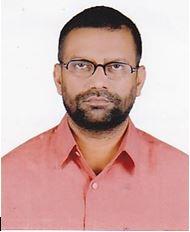 DR. CHOWDHURY SHOFIQUL ALAMF/Name: Chow. Abu Bakar MunshiM/Name: BM & DC Reg. No: NID: Cell: Address: 116/1, Panchuria Gopalganj Gopalganj.Blood Group: n_a3Voter NoLM-2100003No ImageDR. ARUN KANTI BISWASF/Name: Late Nilkanta BiswasM/Name: BM & DC Reg. No: NID: Cell: Address: M/N- Sreemati Rajlakshmi Biswas. Arunodaya Bhaban, 177- Puraton Bazar Road, Gopalganj.Blood Group: 4Voter NoLM-2100004No ImageDR. MADHU MANGAL BISWASF/Name: Jadab Chandra BiswasM/Name: BM & DC Reg. No: NID: Cell: Address: Thanapara Road Gopalganj.Blood Group: n_a5Voter NoLM-2100005No ImageDR. J M. KAMRUL ISLAMF/Name: M/Name: BM & DC Reg. No: NID: Cell: Address: GopalganjBlood Group: n_aTRANSFERED to BMA Dhaka CityLM-14055436Voter NoLM-2100005No ImageDR. J M. KAMRUL ISLAMF/Name: M/Name: BM & DC Reg. No: NID: Cell: Address: Sadar Hospistal,  ChandpurBlood Group: n_aTRANSFERED to BMA Dhaka CityLM-14055437Voter NoLM-2100006No ImageDR. LAILA HUSNA BANUF/Name: M/Name: BM & DC Reg. No: NID: Cell: Address: RangpurBlood Group: n_a8Voter NoLM-2100007No ImageDR. FATEMA BEGUMF/Name: M/Name: BM & DC Reg. No: NID: Cell: Address: GopalganjBlood Group: n_aTRANSFERED to BMA Dhaka CityLM-14055439Voter NoLM-2100008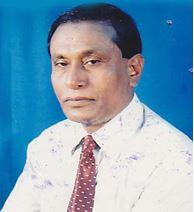 DR. SIDDHESWAR MAZUMDARF/Name: Debendra Nath MazumdarM/Name: BM & DC Reg. No: NID: Cell: Address: TH & FPO Kashiani, Gopalganj.Blood Group: n_a10Voter NoLM-2100009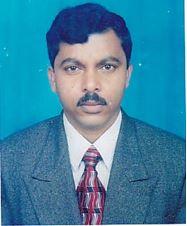 DR. PROHLAD CHANDRA BISWASF/Name: Late Panchanon BiswasM/Name: BM & DC Reg. No: NID: Cell: Address: M/N- Sarathi Biswas. Thanapara Gopalganj.Blood Group: n_a11Voter NoLM-2100010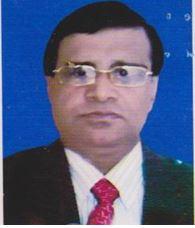 DR. JADU NATH MAJUMDERF/Name: Late Jadab Ch. MajumderM/Name: Late Promila MajumderBM & DC Reg. No: 11616NID: 3515844835787Cell: 01813985292Address: Upazila Health Complex, Kotalipara, GopalgonjBlood Group: O+12Voter NoLM-2100011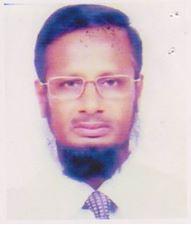 DR. MD. NASIR UDDIN AHMEDF/Name: Late Iman UddinM/Name: Late, Basiran NessaBM & DC Reg. No: 7526NID: 3514381492322Cell: 01720160122Address: Nabinbag, GopalganjBlood Group: B+13Voter NoLM-2100012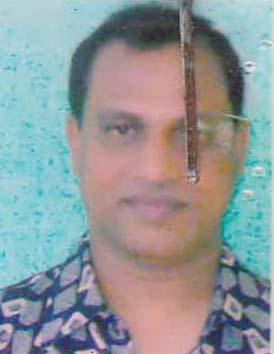 DR. ASIT KUMAR MALLIKF/Name: Late Satis Ch. MallikM/Name: Anyada Sundori MallikBM & DC Reg. No: 19406NID: 3523203136698Cell: 01711973037Address: Medical Officer, Sadar Hospital, GopalgonjBlood Group: 14Voter NoLM-2100013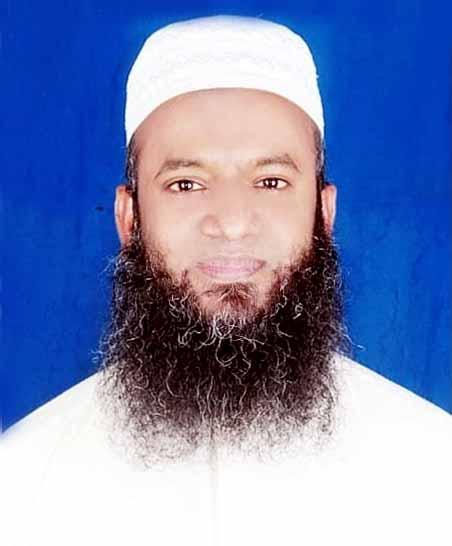 DR. MD. SHIRAJUL ISLAMF/Name: Md. Anishur RahmanM/Name: Mrs. AshiaBM & DC Reg. No: 31948NID: 3523207135623Cell: 01712203963Address: 6/B, Junior Consultant Quarter Sadar Hospital, GopalgonjBlood Group: A+15Voter NoLM-2100014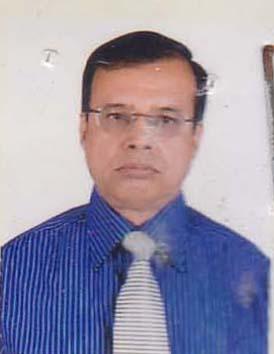 DR. RANENDU SHEKHAR BISWASF/Name: Late Rash Behari BiswasM/Name: Late Bilwa Rani BiswasBM & DC Reg. No: 9149NID: 3514394372763Cell: 01711965518Address: Sadar Hospital, GopalgonjBlood Group: B+16Voter NoLM-2100015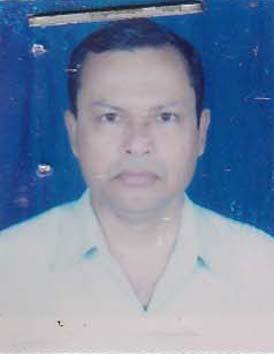 DR. ASHIT RANJAN DASF/Name: Late Amullya Kumar DasM/Name: Late Roma Rani DasBM & DC Reg. No: 12020NID: 3523204112705Cell: 01715036199Address: UH & FPO, Sadar Uopazilla, GopalgonjBlood Group: B+17Voter NoLM-2100016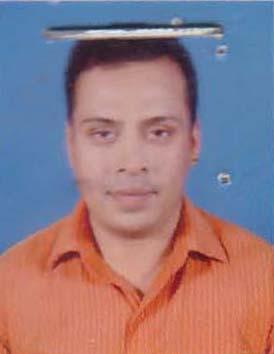 DR. MOHAMMAD ASLAMUZZAMANF/Name: Md. NuruzzamanM/Name: Mrs. Jahanara ZamanBM & DC Reg. No: 35958NID: 3514327452131Cell: 01715348583Address: P.O+Vill- Kashiani, P.S- Kashiani, Dist- GopalgonjBlood Group: B+18Voter NoLM-2100017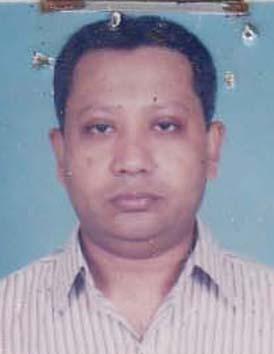 DR. SHEIKH ABDULLAH AL MAHMUDF/Name: Sheikh Mosharraf HossainM/Name: Monwara MosharrafBM & DC Reg. No: 21728NID: 3523209135518Cell: 01711470865Address: Junior Consultant (Paediatrics), Sadar Hospital, GopalgonjBlood Group: B+19Voter NoLM-2100018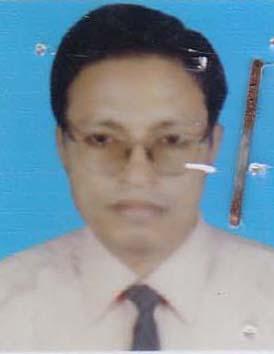 DR. PROSHANTA KUMAR SWARNAKARF/Name: Mr. Khagendra Nath SwarnakarM/Name: Mrs. Ishani Bala SwarnakarBM & DC Reg. No: 16839NID: 3523209135364Cell: 01718884842Address: Sadar Hospital, GopalgonjBlood Group: O+20Voter NoLM-2100019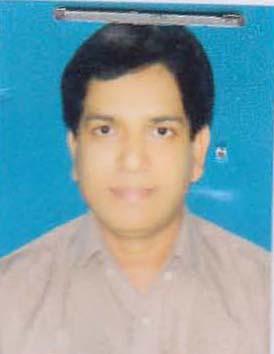 DR. BALARAM ADHIKARIF/Name: Nagendra Nath AdhikariM/Name: Satadal AdhikariBM & DC Reg. No: 23064NID: 3525807945890Cell: 01724907553Address: Kamlapur, Muksudpur, GopalgonjBlood Group: A+21Voter NoLM-2100020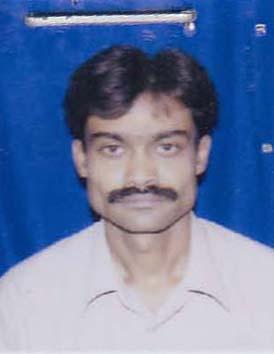 DR. SUBRATA HALDERF/Name: Chitta Ranjan HalderM/Name: Aroti HalderBM & DC Reg. No: 28903NID: 3523209135797Cell: 01711237016Address: 129, Panchurea, Post & Dist- GopalgonjBlood Group: O+22Voter NoLM-2100021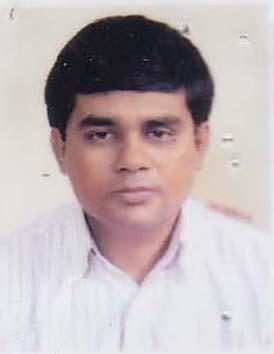 DR. JIBANANDA HALDERF/Name: Jagodish Chandra HalderM/Name: Dulali Rani HalderBM & DC Reg. No: 25155NID: 2694810960020Cell: 01711969261Address: Doctor\'s Quater, District Hospital, GopalganjBlood Group: A+23Voter NoLM-2100022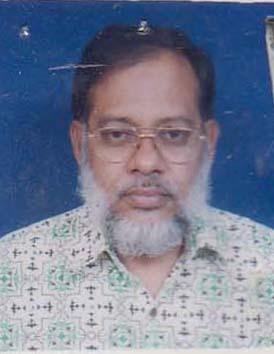 DR. MD. MUNIR AHMEDF/Name: Alem Ahmed HowladerM/Name: Mrs. Saleha KhatunBM & DC Reg. No: 15561NID: Cell: 01715867876Address: Sadar Hospital GopalgonjBlood Group: O+24Voter NoLM-2100023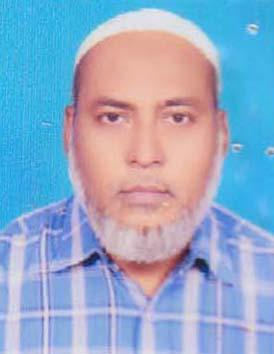 DR. FARIDUL ISLAM CHOWDHURYF/Name: Atahar Uddin ChowdhuryM/Name: Sufia KhatoonBM & DC Reg. No: 16254NID: Cell: 01711052912Address: R.M.O\'s Quarter, Sadar Hospital, GopalgonjBlood Group: O+25Voter NoLM-2100024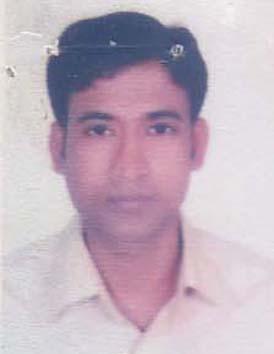 DR. SHAIKH SHAH ALAM MUNIRF/Name: Shaikh Mohammad AliM/Name: Halima BegumBM & DC Reg. No: 42291NID: 3515850874284Cell: 01717388940Address: Vill- Gunaher, Post: Nanikhir, P.S- Muksudpur, GopalgonjBlood Group: O+26Voter NoLM-2100025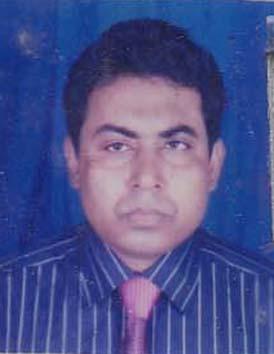 DR. SHEIKH LUTFAR RAHMANF/Name: Late Abdul Barik SheekhM/Name: Late Hajera KhatunBM & DC Reg. No: 27823NID: 3523203136198Cell: 01712073000Address: 204, Kabarstan road, Miahpara, GopalgonjBlood Group: A+27Voter NoLM-2100026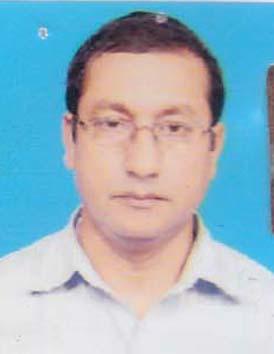 DR. AMRITA LAL BISWASF/Name: Manindra Nath BiswasM/Name: Shanti Kana BiswasBM & DC Reg. No: 14757NID: 3513273215820Cell: 01712162741Address: M.O.C.S., GopalgonjBlood Group: 28Voter NoLM-2100027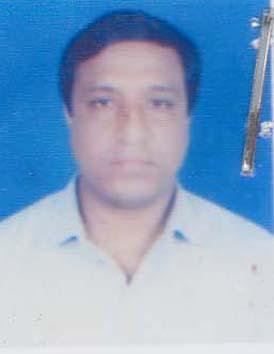 DR. GOUTAM KUMAR BAKCHIF/Name: Ganapati BakchiM/Name: Dulali Rani BakchiBM & DC Reg. No: 28954NID: 3523205117446Cell: 01715052850Address: Dr. Farid Memorial Hospital 68, D.C. Road, GopalgonjBlood Group: B+29Voter NoLM-2100028No ImageDR. SUFIA SULTANAF/Name: Abdur RoufM/Name: BM & DC Reg. No: 7375NID: Cell: Address: Dr. Farid Memorial Hospital, 68, D.C. Road, Gopalganj.Blood Group: 30Voter NoLM-2100029No ImageDR. ABID HASAN SHEIKHF/Name: Farid AhmedM/Name: BM & DC Reg. No: 7376NID: Cell: Address: Dr. Farid Memorial Hospital, 68, D.C. Road, Gopalganj.Blood Group: E X P I R E D31Voter NoLM-2100030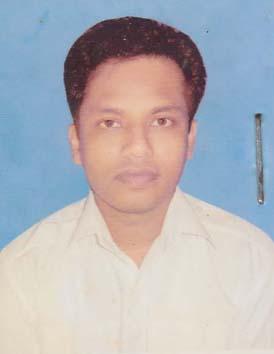 DR.MUHAMMAD NAZMUL HAQUE LASKERF/Name: Md. Dabir Uddin LaskerM/Name: Mrs. Aleya BegumBM & DC Reg. No: 53133NID: 3513256177631Cell: 01712076756Address: House no: 128, College Road, Old Lanchghat, Gopalganj-8100Blood Group: O+32Voter NoLM-2100031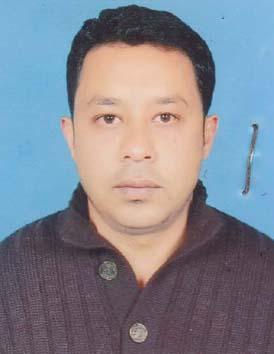 DR. ABUL KALAM AZAD (PIKLU)F/Name: Abul Kashem MirdhaM/Name: Hamidha AkterBM & DC Reg. No: 51320NID: Cell: 01759169117Address: 91, Khulna Medical Collage HospitalBlood Group: B+33Voter NoLM-2100032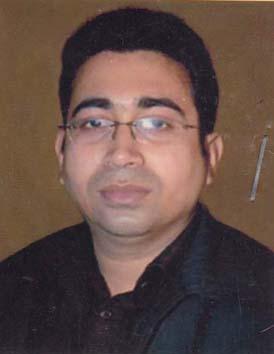 DR. K. M. MONIM-UL-HABIBF/Name: Md. Hasibur Rahman KhanM/Name: Mrs. HafizunnaharBM & DC Reg. No: 35726NID: 2699501913801Cell: 01711981226Address: Muksudpur Upazilla Health Complex, Muksudpur, GopalgonjBlood Group: A+34Voter NoLM-2100033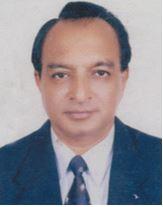 DR. MD. ASADUZZAMANF/Name: Md. Aminul IslamM/Name: Mrs. Jahanara BegumBM & DC Reg. No: 8252NID: Cell: 01711735229Address: Civil Surgeon, GopalganjBlood Group: 35Voter NoLM-2100034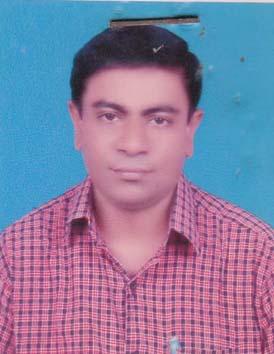 DR. PREMANANDA MONDOLF/Name: Upendra Nath MondolM/Name: Late Ananta Debi MondolBM & DC Reg. No: 25827NID: 5415447109909Cell: 01914613714Address: R.M.O, Upazila Health Complex, Kotalipara, GopalgonjBlood Group: A+36Voter NoLM-2100035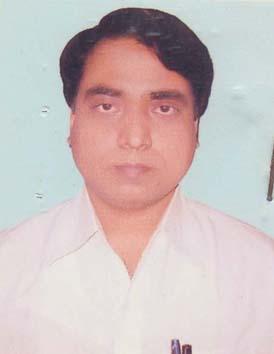 DR. SUSHANTA BOIDYAF/Name: Surjya Kanta BoidyaM/Name: Nanda Rani BoidyaBM & DC Reg. No: 45618NID: 3515187662351Cell: 01719457428Address: Vill- Lakhanda, P.O.- Bhanger Hat, P.S.- Kotalipara, Dist: GopalgonjBlood Group: O+37Voter NoLM-2100036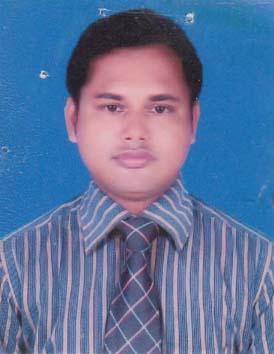 DR. SUSHIL KUMAR BAGCHIF/Name: Surjya Kanta BagchiM/Name: Mamota BagchiBM & DC Reg. No: 43013NID: 3515171663686Cell: 01921255690Address: MO, UHC, Kotalipara, GopalgonjBlood Group: AB_po38Voter NoLM-2100037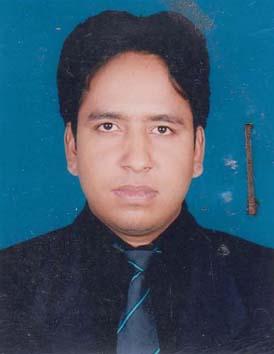 DR. SHYAMAL CHANDRA BARAIF/Name: Matilal BaraiM/Name: Bichitra Rani BaraiBM & DC Reg. No: 49626NID: 6125214208082Cell: 01719442987Address: Vill: Pakhar Par, P.O: Bhanger Hat, P.S- Kotalipara, Dist- GopalgonjBlood Group: A+39Voter NoLM-2100038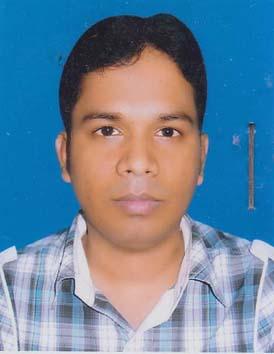 DR. BHABANANDA BAROIF/Name: Bhaktadas BaroiM/Name: Laxmi BaroiBM & DC Reg. No: 48770NID: 2694811008814Cell: 01717235279Address: Vill+Post-Suagram, P.S- Kotalipara, GopalgonjBlood Group: A+40Voter NoLM-2100039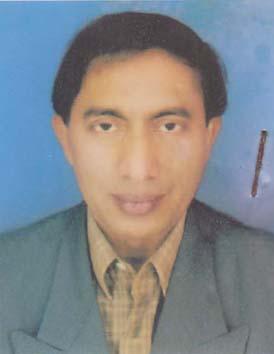 DR. MD. HUMAYUN KABIRF/Name: Md. Aminul Haque MunshiM/Name: Aklima BegumBM & DC Reg. No: 20867NID: 3523209135593Cell: 01711985461Address: Doctor\'s Quarter, 250 Beded General Hospital, GopalgonjBlood Group: A+41Voter NoLM-2100040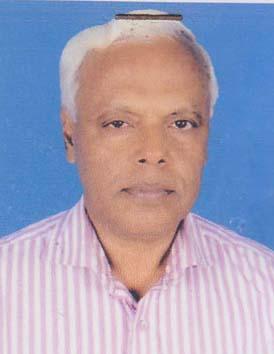 DR. BIRENDRA NATH SINHAF/Name: Late Manoranjan SinhaM/Name: Shanti Lata SinhaBM & DC Reg. No: 9241NID: 35272Cell: 01712705626Address: 70, Banga Bandhu Sharak, Nur Hossain Chattar (Navana Building) GopalgonjBlood Group: B+42Voter NoLM-2100041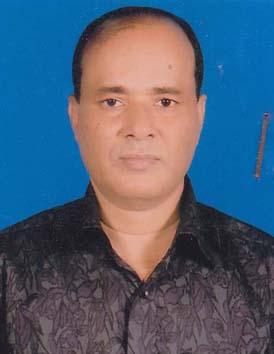 DR. ANUP KUMAR MAZUMDERF/Name: Late Dwezendra Nath MazumderM/Name: Malancha MazumderBM & DC Reg. No: 21669NID: 3523209135510Cell: 01816490911Address: 3B/ Junior Consultent Quarter, 250 Beded General Hospital, GopalgonjBlood Group: O+43Voter NoLM-2100042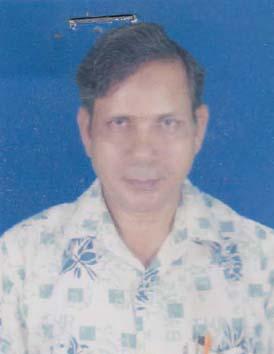 DR. GOLAM MOSTAFAF/Name: Late Feroj Uddin MollahM/Name: Mrs. Rizia BegumBM & DC Reg. No: 14735NID: 3523209135525Cell: Address: Bangladesh Diagnostic Center, Chourangi Road, GopalgonjBlood Group: A+44Voter NoLM-2100043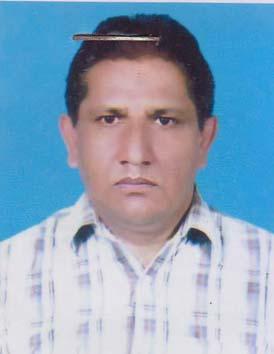 DR. MD. SIRAJUL ISLAM MAHFUZF/Name: M/Name: BM & DC Reg. No: 16375NID: 6710469091846Cell: Address: Junior Consultant E.N.T. 250 Bed General Hospital GopalgonjBlood Group: O+TRANSFERED to BMA Dhaka CityLM-140554345Voter NoLM-2100044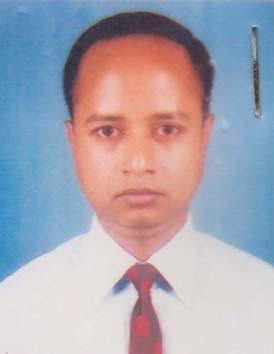 DR. KAMALESH BISWASF/Name: Late. Jyotirmay BiswasM/Name: Puspa Rani BiswasBM & DC Reg. No: 41529NID: Cell: 01717535428Address: Doctor\'s Quarter, UHC, Muksudpur, GopalgonjBlood Group: AB_po46Voter NoLM-2100045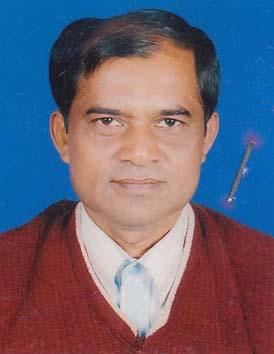 DR. UDDHAB CHANDRA PANDAYF/Name: Laxman Chandra PandayM/Name: Sulekha PandayBM & DC Reg. No: 22326NID: 3513213303982Cell: 01711067751Address: MO (MCH-FP), Kashiani, GopalgonjBlood Group: B+47Voter NoLM-2100046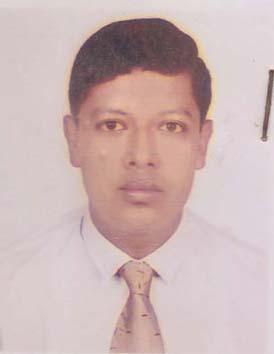 DR. SHAFIQUR RAHMANF/Name: Habibur RahmanM/Name: Nilufa RahmanBM & DC Reg. No: 37764NID: Cell: 01711186964Address: Vill: Ramdia College, P.O: Ramdia College, P.S: Kashiani, Dist: GopalgonjBlood Group: A+48Voter NoLM-2100047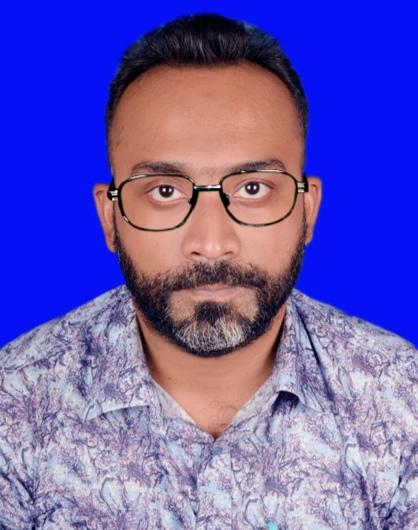 DR MD SHAHJAHAN SIRAJF/Name: Md. Amran ChowdhuryM/Name: Kaniz Karim Bador JahanBM & DC Reg. No: 47558NID: 4795129505136Cell: 01911252932Address: Medical Officer, UHC, Sadar, GopalganjBlood Group: A+49Voter NoLM-2100048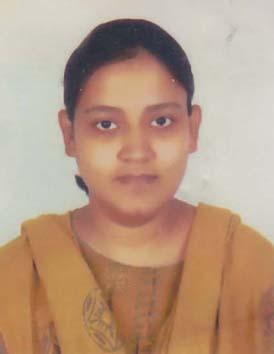 DR. FARHANA ZAMANF/Name: Dr. AkhteruzzamanM/Name: Mrs. Monowara BegumBM & DC Reg. No: 45957NID: 2691649101494Cell: 01711242529Address: Upazila Health Complex, Tungipara, GopalgonjBlood Group: A+50Voter NoLM-2100049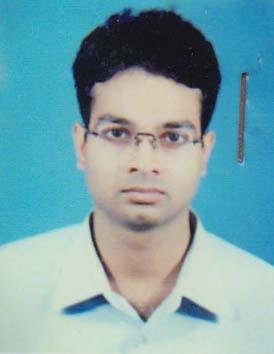 DR. PROHLAD KARMAKERF/Name: Late Anil KarmakerM/Name: Puspa KarmakerBM & DC Reg. No: 46494NID: 3515883819177Cell: 01916343025Address: UHC, Tungi Para, GopalgongBlood Group: AB_po51Voter NoLM-2100050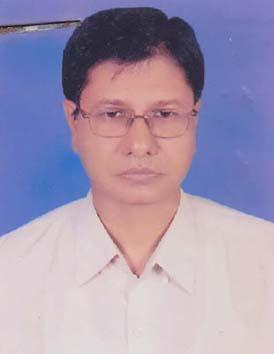 DR. PABITRA KUMAR KUNDUF/Name: Late Kalida KunduM/Name: Late Saraswati KunduBM & DC Reg. No: 15513NID: 2910342313537Cell: 01711571487Address: Medical Officer, Upazila Health Complex, Tungipara, GopalgonjBlood Group: O+52Voter NoLM-2100051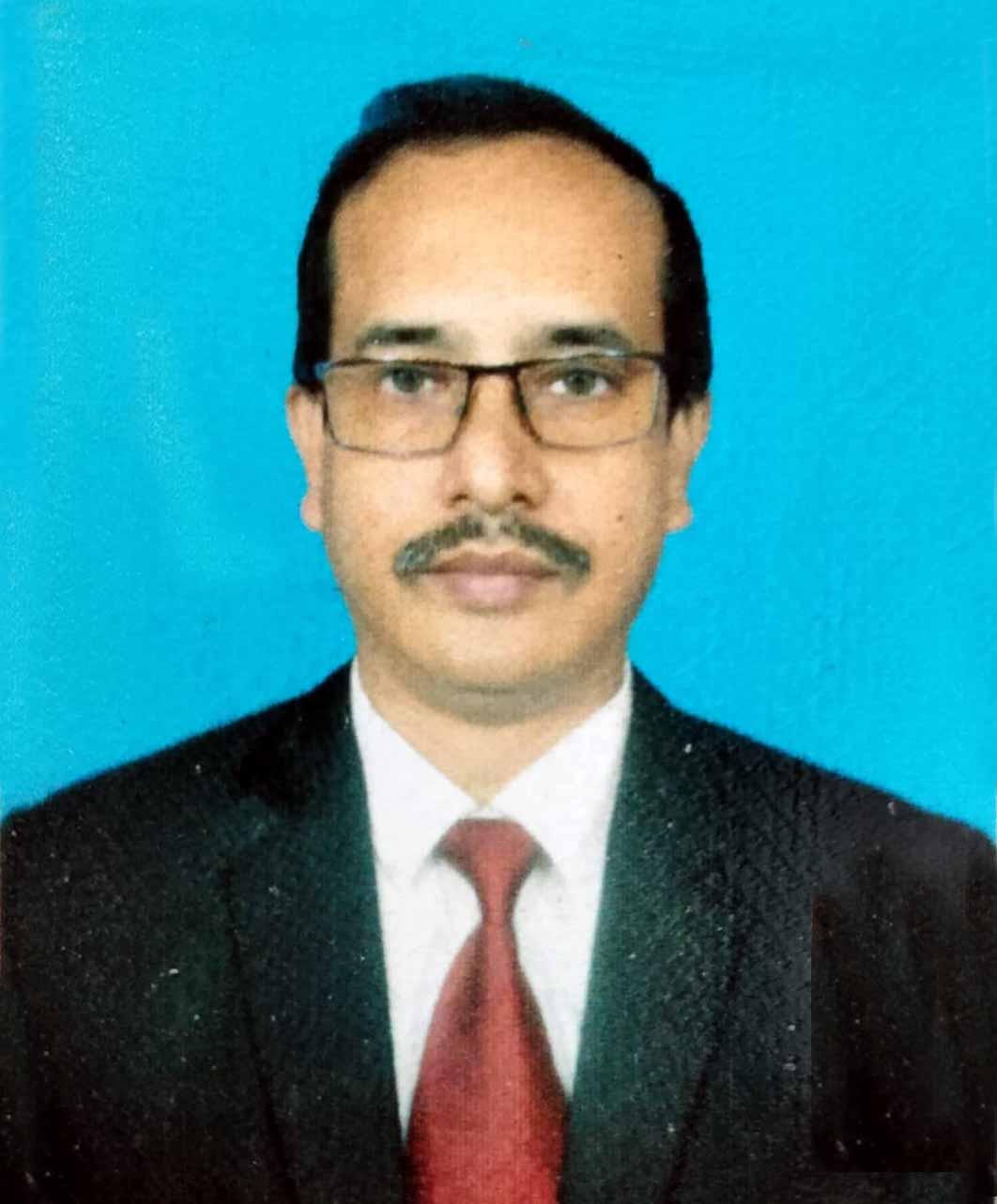 DR. MD. QUIUME TALUKDERF/Name: M.a. Mazid TalukderM/Name: Feroza BegumBM & DC Reg. No: 28986NID: 2699059538865Cell: 01712168561Address: Vill- Naynakanda, Post- Nagerhat, Thana-Tungipara, Dist-GopalgonjBlood Group: O+53Voter NoLM-2100052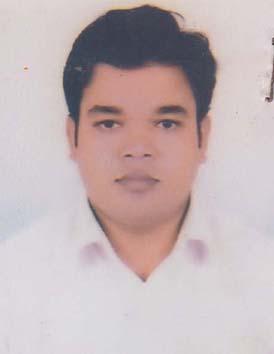 DR. AVISHEK BISWASF/Name: Dr. Arun Kanti BiswasM/Name: Gita Rani BiswasBM & DC Reg. No: 50649NID: 3523202109104Cell: 01558596204Address: 177, Arunoday Bhavan, Puraton Bazzar Road, GopalgonjBlood Group: B+54Voter NoLM-2100053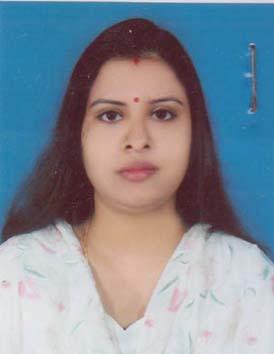 DR. TITHI SARKARF/Name: Abani Ranjan SarkarM/Name: Malina SarkarBM & DC Reg. No: 50650NID: 3521202109104Cell: 01553699027Address: 177, Arunaday Bhaban, Puratanbazar Road, GopalgonjBlood Group: A+55Voter NoLM-2100054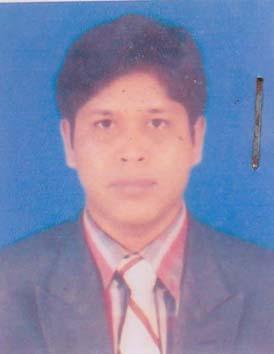 DR. NIRMAL KANTI BISWASF/Name: Kumud Ranjan BiswasM/Name: Hashilata BiswasBM & DC Reg. No: 39590NID: Cell: 01716206698Address: 2/KA/2, 2nd floor, Khaza Bha Nawab Habibullah Road, Shabag, DhakaBlood Group: O+56Voter NoLM-2100055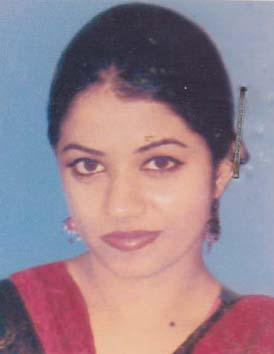 DR. KAKALI HALDERF/Name: Adhir Kumar HalderM/Name: Amala HalderBM & DC Reg. No: 51011NID: Cell: 01733252444Address: 2/KA/2, 2nd floor, Khaza Bhaban, Habibullah Road, Shabag, DhakaBlood Group: B+57Voter NoLM-2100056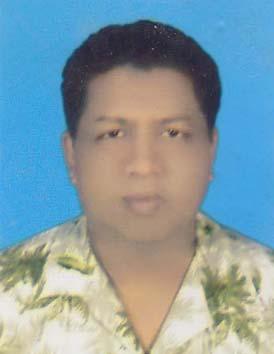 DR. TARUN MANDALF/Name: Mr. Promatha Ranjan MandalM/Name: Mrs. Nirmala MandalBM & DC Reg. No: 19447NID: 3515894928050Cell: 01715655009Address: RMO, Upazilla Health Complex, Kashiani, GopalganjBlood Group: B+58Voter NoLM-2100057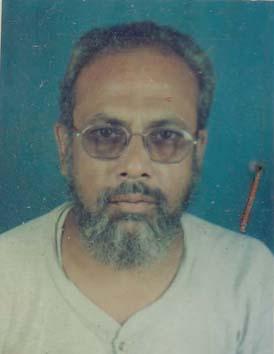 DR. SHEIKH AHMAD KABIRF/Name: Late Sheikh Noor MohammadM/Name: Mrs. Gule Jahan NessaBM & DC Reg. No: 7031NID: 3523205118075Cell: 01714322622Address: DC Road, Chowrangi, GopalganjBlood Group: O+59Voter NoLM-2100058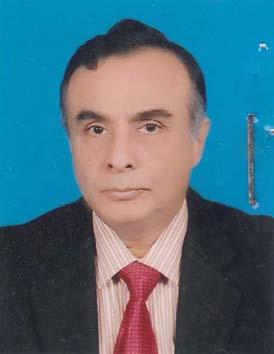 DR. MD. MUSTAFIZUR RAHMAN MIANF/Name: Alhajj Md. Wali Ullah MianM/Name: Rahima BegumBM & DC Reg. No: 10948NID: 2696352206525Cell: 01730324778Address: Civil Surgion, GopalganjBlood Group: B+60Voter NoLM-2100059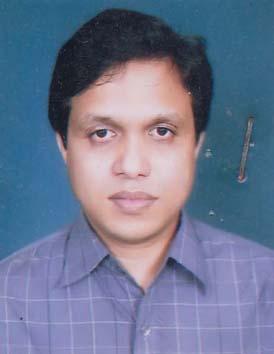 DR. MOHAMMAD MASUDUR RAHMAN MOLLAHF/Name: Mohammad Sherjan Ali MollahM/Name: Sahera KhatunBM & DC Reg. No: 37395NID: 5827407126106Cell: 01712280747Address: Resident Surgeon (R.S) 250 Beded General Hospital, GopalgongBlood Group: O+61Voter NoLM-2100060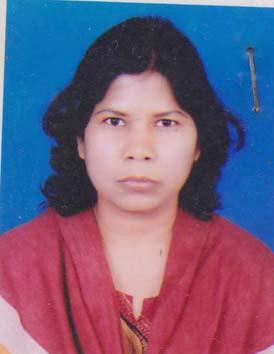 DR. RINA RANI SAHAF/Name: Raghu Nath SahaM/Name: Late-bina Rani SahaBM & DC Reg. No: 33863NID: Cell: 01712622715Address: Assistant Professor (Gynae) Sheikh Sayera Khatun Medical College, Gopalgonj.Blood Group: B+62Voter NoLM-2100061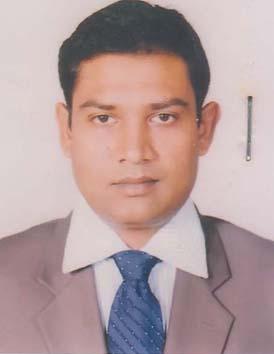 DR. IFTEQUAR ALAMF/Name: A.T.M. SHAHIDUL ALAMM/Name: Momotaz ShirinBM & DC Reg. No: 42194NID: Cell: 01717536054Address: 184, Udayan Road, GopalgonjBlood Group: O+63Voter NoLM-2100062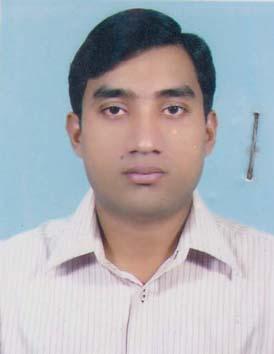 DR. A.F.M JULFIKARF/Name: Md. Shahjahan AliM/Name: Salma BegumBM & DC Reg. No: 41935NID: 3514374422698Cell: 01748182715Address: 250- Bedded General Hospital, GopalganjBlood Group: O+64Voter NoLM-2100063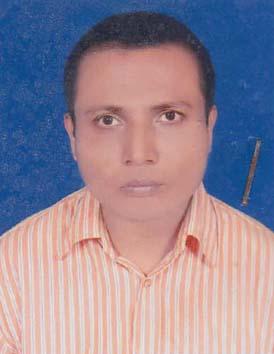 DR. DIPANKAR BISWASF/Name: Jagananda BiswasM/Name: Parul BiswasBM & DC Reg. No: 39902NID: Cell: 01712257187Address: H-5 Sador Hospital Quarter GopalgonjBlood Group: B+65Voter NoLM-2100064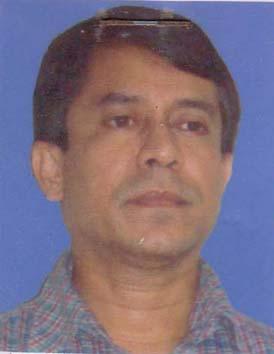 DR. PARIMAL SARKARF/Name: Late Dhirendra Nath SarkarM/Name: Late Sushila SarkarBM & DC Reg. No: 11418NID: 5728702105247Cell: 01817400910Address: Chest Disease Clinic, GopalganjBlood Group: A+66Voter NoLM-2100065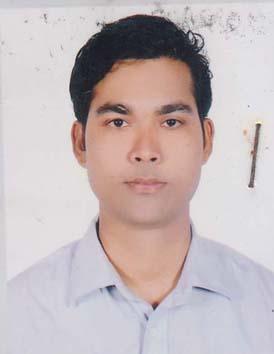 DR. MD. RAZIBUL BARIF/Name: Md. Abdul Barek MiaM/Name: Hosne Ara BegumBM & DC Reg. No: 41925NID: Cell: 01711115355Address: C/O- Masudur Rahman, National Science Museum, Agargaon, Dhaka-1207Blood Group: A+67Voter NoLM-2100066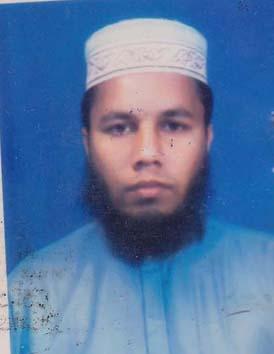 DR. KHAJA HUMAUN KABIRF/Name: Late- Shahjahan GaziM/Name: Sorupjan BibiBM & DC Reg. No: 33652NID: 4820609432285Cell: 01916151273Address: Dept. of Paediatrics, Sher-e-Bangla Medical College Hospital, BarishalBlood Group: B+68Voter NoLM-2100067No ImageDR. MD. KAMAL UDDINF/Name: Late Md. Wali Uddin BhuiyanM/Name: BM & DC Reg. No: 18471NID: Cell: Address: 250 Beded General Hospital, Gopalginj.Blood Group: 69Voter NoLM-2100068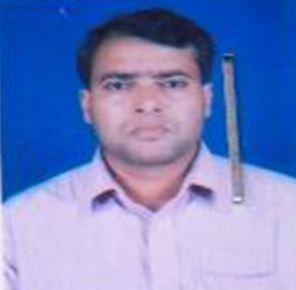 DR. GOBINDA CHANDRA SAHAF/Name: Nabadwip Chandra SahaM/Name: BM & DC Reg. No: 21594NID: Cell: Address: Associate Professor & Head Department, Of Surgery, Sheikh Syera Khatoon Medical College GopalganjBlood Group: 70Voter NoLM-2100069No ImageDR. MOHAMMAD AMINUL ISLAM MIANF/Name: Jalal Uddin AhmedM/Name: BM & DC Reg. No: NID: Cell: Address: UH & FPO., Muksudpur, Gopalganj.Blood Group: 71Voter NoLM-2100070No ImageDR. MD. MANIRUZZAMAN KHANF/Name: Late Mlvi. Kudrat Ali KhanM/Name: BM & DC Reg. No: NID: Cell: Address: Indoor Medical Officer, MMCH MaynmonshighBlood Group: 72Voter NoLM-2100071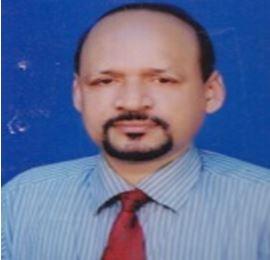 DR. MAHESH CHANDRA DHALIF/Name: Late Manindra Nath DhaliM/Name: Late Sarojini DhaliBM & DC Reg. No: 18978NID: Cell: 01711668236Address: Senior Consultant (Eye Dept.) 250 Beded General Hospital, Gopalginj.Blood Group: B+73Voter NoLM-2100072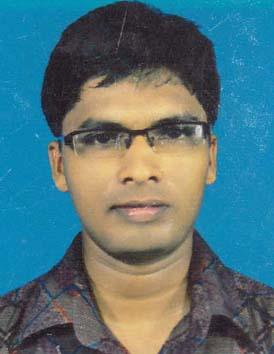 DR. SOUMEN SARKARF/Name: Anadi Ranjan SarkarM/Name: Souravi SarkarBM & DC Reg. No: 62963NID: 0695111184843Cell: 01728748277Address: UHC- Sadar GopalgonjBlood Group: B+74Voter NoLM-2100073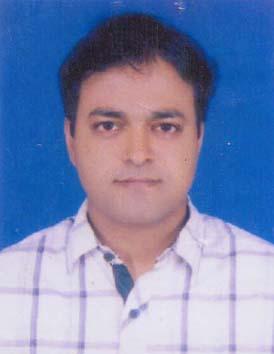 DR. M. MEZBAH AHMEDF/Name: Md. Rais Uddin MunshiM/Name: Momotaj BegumBM & DC Reg. No: 58960NID: 2697556419152Cell: 01717235151Address: 108/21-KA, Keshab Laal Road, Pabla, Daulatpur, KhulnaBlood Group: B+75Voter NoLM-2100074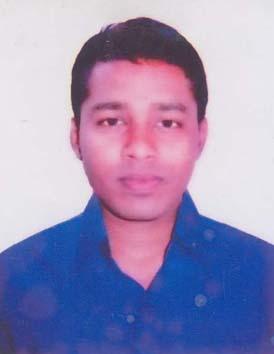 DR. MD. GALIB RAIHANF/Name: S.M. Fayek-Uz-ZamanM/Name: Rumia KhanamBM & DC Reg. No: 63860NID: 9196201102650Cell: 01723435032Address: UHC, Sadar, GopalganjBlood Group: B+76Voter NoLM-2100075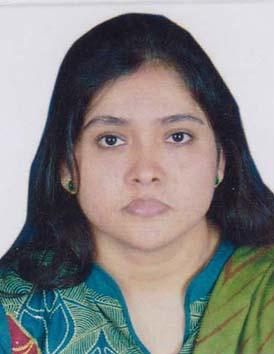 DR. GAYATREE BISWASF/Name: Dr. Arun Kanti BiswasM/Name: Gita BiswasBM & DC Reg. No: 54113NID: 3523202109234Cell: 01714001058Address: 177, Arunodoy Bhaban, Puratan Bazar Road, GopalgonjBlood Group: B+77Voter NoLM-2100076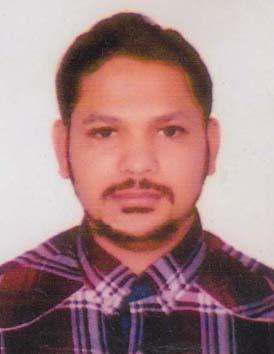 DR. MD. SHAMIMUR RAHMANF/Name: Md. Mazibur RahmanM/Name: Momesha BegumBM & DC Reg. No: 55409NID: Cell: 01682002814Address: Flat-B5, H # 21, R # 17, S # 13, Uttara Model Town, DhakaBlood Group: A+78Voter NoLM-2100077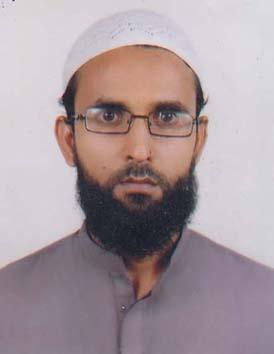 DR. MUHAMMAD ROBIUL HOQUEF/Name: Muhammad Anamul HoqueM/Name: Zobaida KhatunBM & DC Reg. No: 55090NID: 6125217236021Cell: 01818312387Address: Vill/Post/Thana- Kashiani, Dist-GopalganjBlood Group: O+79Voter NoLM-2100078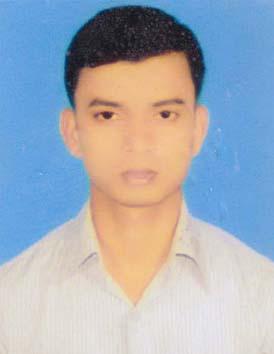 DR. SABUJ SIKDERF/Name: Abul SikderM/Name: Papia BegumBM & DC Reg. No: 60539NID: 8198510366880Cell: 01914994560Address: Vill-Bandle, Post+Upz- Kotalipara, Dist- GopalgonjBlood Group: A+80Voter NoLM-2100079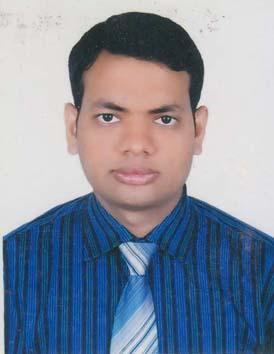 DR. PALLAB ADHIKARYF/Name: Atul Chandra AdhikaryM/Name: Ashalata AdhikaryBM & DC Reg. No: 58086NID: 0695111185384Cell: 01712878037Address: Upazila Health Complex, Tungipara, GopalgonjBlood Group: A+81Voter NoLM-2100080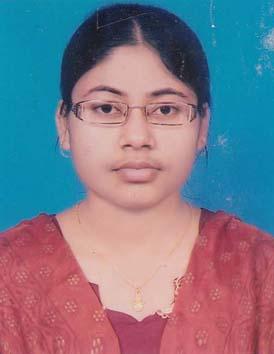 DR. KACHI BARAIF/Name: Santosh Kumar BaraiM/Name: Suchitra Rani SarkerBM & DC Reg. No: 67234NID: 19892696653272572Cell: 01797016566Address: Doctors Quarters, Tungipara Health Complex, GopalgonjBlood Group: B+82Voter NoLM-2100081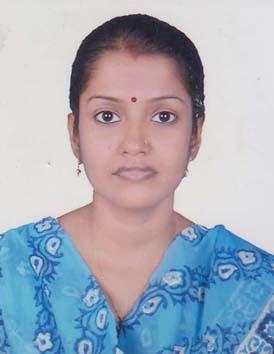 DR. ZHUMA RANI PAULF/Name: Mr. Nakul Chandra PaulM/Name: Mrs. China Rani PaulBM & DC Reg. No: 59675NID: 5925604157637Cell: 01717690550Address: Officers Quarter, Kotwalipara Upazilla Health Complex, Kotwalipara, GopalgonjBlood Group: B+83Voter NoLM-2100082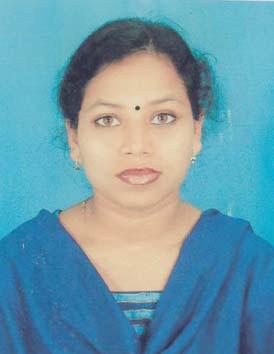 DR. BITHI MALLIKF/Name: Haran Chandra MallikM/Name: Dipali Rani MallikBM & DC Reg. No: 57870NID: 3323005149608Cell: 01916622148Address: Vill. Bagan Uttarpara, Post- Kotalipara, Dist-GopalganjBlood Group: B+84Voter NoLM-2100083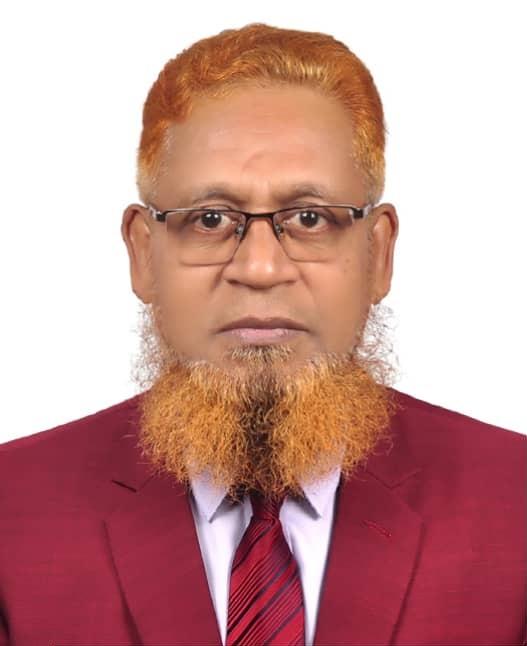 DR. MD. MONOWER HOSSAINF/Name: Md. Abul Hashem MollaM/Name: Monowara BegumBM & DC Reg. No: 18983NID: 3514388435768Cell: 01712285410Address: Director, Sheikh Sayera Khatun Medical College Hospital, GopalganjBlood Group: A+85Voter NoLM-2100084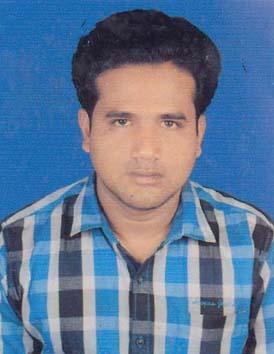 DR. ARUP RATAN BARAIF/Name: Sudhir Kumar BaraiM/Name: Purabi MondalBM & DC Reg. No: 45105NID: 3515163607281Cell: 01717753374Address: Upazilla Health Complex Kotalipara, GopalgonjBlood Group: 86Voter NoLM-2100085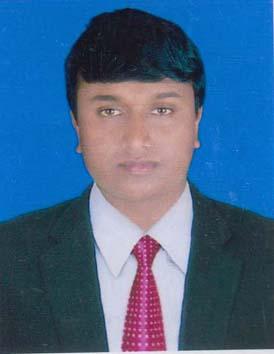 DR. JYOTIRMAYA BALAF/Name: Joydeb Chandra BalaM/Name: Kanchan BalaBM & DC Reg. No: 49535NID: 7917631461315Cell: 01717407722Address: Doctor\'s Quarter UHC Tungipara, GopalganjBlood Group: A+87Voter NoLM-2100086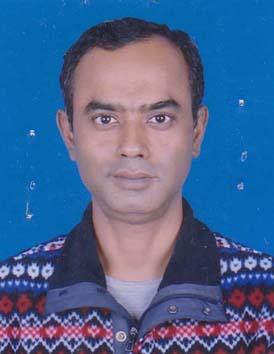 DR. MD. ABU BAKAR SIDDIQUEF/Name: A. Sattar MollahM/Name: Mrs. Saleha BegumBM & DC Reg. No: 30496NID: Cell: 01554300810Address: 220 Model School Road, Mahdi Vila 2nd Floor, GopalgonjBlood Group: O+88Voter NoLM-2100087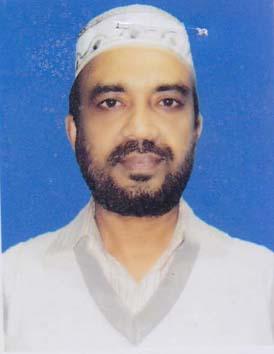 DR. NIAZ MOHAMMADF/Name: Late Joynal Abedin MollahM/Name: Hasina BegumBM & DC Reg. No: 25110NID: 3523205118366Cell: 01711703792Address: Hospital Quarter, 250 Bedded General Hospital, GopalganjBlood Group: B+89Voter NoLM-2100088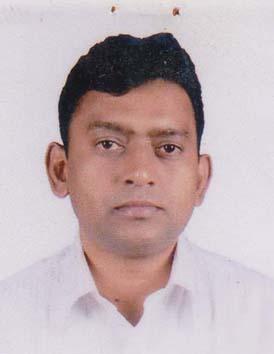 DR. MOHAMMAD EMDADUL HAQUEF/Name: Late S.k. Sherajul HaqueM/Name: Khadiza BegumBM & DC Reg. No: 25550NID: Cell: 01711705296Address: Vill- Gosherchar East Para, P.O+PS- Sadar, GopalganjBlood Group: B+90Voter NoLM-2100089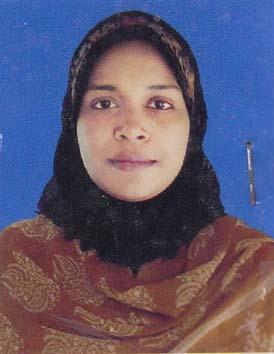 DR. FARIA ZAMANF/Name: Md. Akhter UzzamanM/Name: Farida ZamanBM & DC Reg. No: 40233NID: 2696828267005Cell: 01712945481Address: Vill- Gosherchar East Para, Sader, GopalganjBlood Group: A+91Voter NoLM-2100090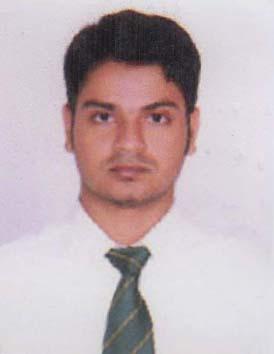 DR. SK. WOALI ULLAHF/Name: SK. Yeasin UllahM/Name: Mrs. Doly AktarBM & DC Reg. No: 59816NID: 8719087867649Cell: 01717003856Address: Civil Surgeon Office, GopalgonjBlood Group: O+92Voter NoLM-2100091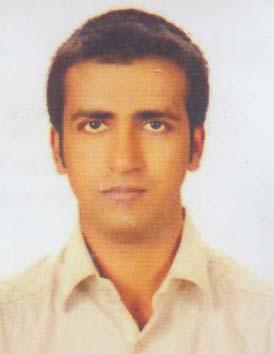 DR. TANVIR AHMEDF/Name: Hannan Ali SwarderM/Name: Feroza BegumBM & DC Reg. No: 53760NID: 19861594116939731Cell: 01717025358Address: 158, Sobujbag Road, Chandmari, GopalgonjBlood Group: AB+93Voter NoLM-2100092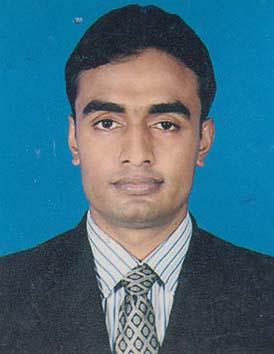 DR. MASUD KARIMF/Name: Abul Kashem MiahM/Name: Mahamuda BegumBM & DC Reg. No: 46141NID: 2694812069534Cell: 01715168295Address: Doctor\'s Quarter, Upazilla Health Complex, Muksudpur, GopalganjBlood Group: A+94Voter NoLM-2100093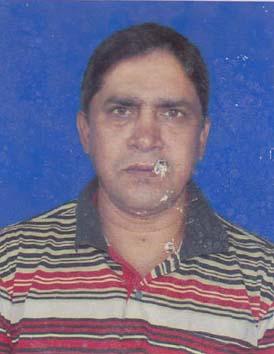 DR. B. M. MONIRUZZAMANF/Name: Md. Abul Kashem BhuiyanM/Name: Mrs. Rabeya BhuiyanBM & DC Reg. No: 20563NID: 3523201100551Cell: 01711362142Address: 400/3 C & B Road, Kuadanga, GopalgonjBlood Group: B+95Voter NoLM-2100094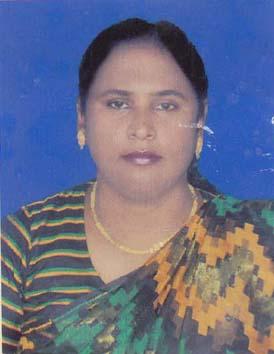 DR. LUTFUN NAHARF/Name: Md. Sirajul IslamM/Name: Mahamuda BegumBM & DC Reg. No: 24967NID: 3523201100552Cell: 01711367647Address: House No- 400/3, C & B Road Kuadanga, GopalgonjBlood Group: A+96Voter NoLM-2100095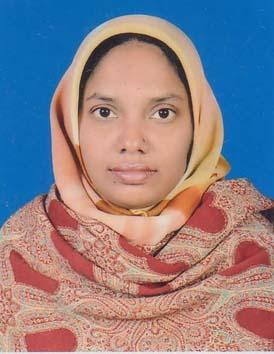 DR. NIKSAR AKHTERF/Name: Md. Yunus AliM/Name: Mrs. Nirzona BegumBM & DC Reg. No: 34801NID: 3523209135523Cell: 01716667916Address: Const. Quarter, 250 Bedded General Hospital, GopalgonjBlood Group: A+97Voter NoLM-2100096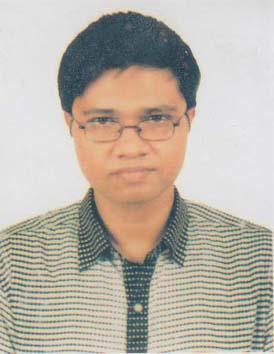 DR. GAZI YEASINUL ISLAMF/Name: Gazi Nurul IslamM/Name: Nasima IslamBM & DC Reg. No: 56795NID: 4795127458870Cell: 01716715995Address: Vill- Arpara, Post. Bhararhat, Upazilla & Dist- GopalganjBlood Group: O+98Voter NoLM-2100097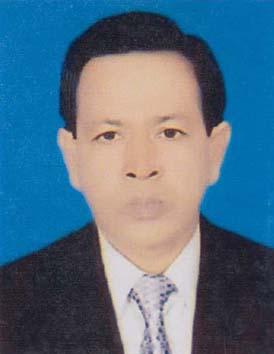 DR. TAPAN MAJUMDERF/Name: Late Samarendra Nath MajumderM/Name: Rani Bala MajumderBM & DC Reg. No: 15413NID: 3514320370675Cell: 01712064607Address: R.M.O 250 Beded General Hospital, GopalgonjBlood Group: B+99Voter NoLM-2100098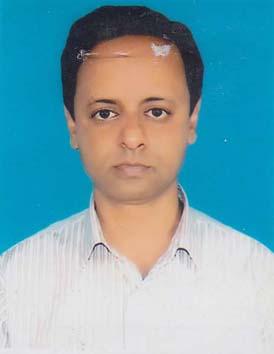 DR. PROBIR KUMAR BANERJEEF/Name: Profulla Kumar BanerjeeM/Name: Gouri Rani BanerjeeBM & DC Reg. No: 32409NID: 3513217149204Cell: 01715285746Address: Vill- Karargati, P.O- Verarhat, P/S+Dist.- GopalganjBlood Group: A+100Voter NoLM-2100099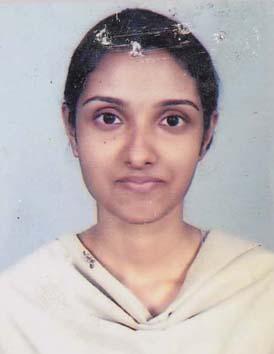 DR. JOYASHREE CHAKRABORTYF/Name: Mukunda ChakrabortyM/Name: Shanti ChakrabortyBM & DC Reg. No: 52057NID: 1594121397774Cell: 01190745360Address: Vill: Karargati, P.O- Verarhat, Dist- GopalgonjBlood Group: A+101Voter NoLM-2100100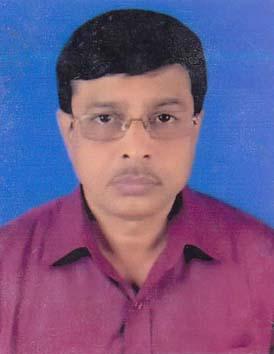 DR. MD. ZAFRUL BARI RASHEDF/Name: A.K.M. Syful IslamM/Name: Begum Jahanara ChowdhuryBM & DC Reg. No: 12567NID: 4795122403058Cell: 01913461901Address: Flat no-5c, Nafco Shopping Complex, DC Road, GopalgonjBlood Group: B+102Voter NoLM-2100101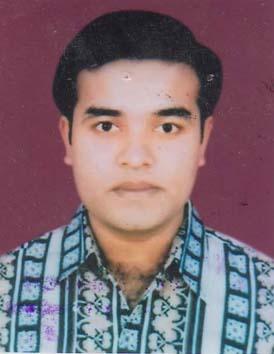 DR. MD. JASIM UDDINF/Name: MD. Abdul HannanM/Name: Rowshan Ara NargisBM & DC Reg. No: 59102NID: 9196208195935Cell: 01711447892Address: \"Monihar\" 231 Chandmari, First Bil... 15t Floor, Chandmari, GopalgonjBlood Group: B+103Voter NoLM-2100102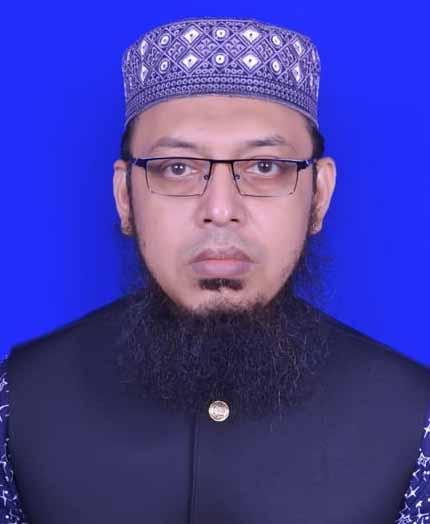 DR. MD. NAZMUL HUDAF/Name: Sultan AhmedM/Name: Nazma SultanaBM & DC Reg. No: 51814NID: 8198510364756Cell: 01674922674Address: UHC Sadar, GopalganjBlood Group: 104Voter NoLM-2100103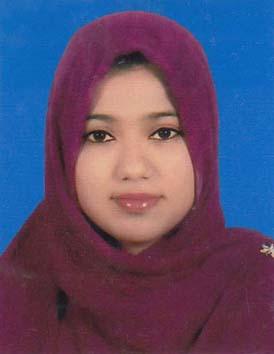 DR. SHAHANAZ PARVINF/Name: Md. Wahedul IslamM/Name: Shamima AkterBM & DC Reg. No: 62674NID: 1916765152890Cell: 01674943321Address: UHC, Sadar, GopalganjBlood Group: B+105Voter NoLM-2100104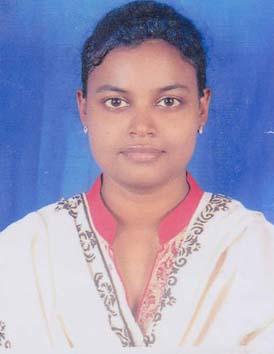 DR. KUNTALA KUMKUM SHUKLAF/Name: Surjakanta BiswasM/Name: Sabita BiswasBM & DC Reg. No: 57267NID: 9196203131774Cell: 01712175621Address: 309/1, Power House Road, Gopalganj Sadar, GopalganjBlood Group: O+106Voter NoLM-2100105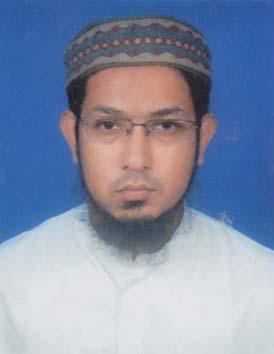 DR. MAZNUN-US-SADAKINF/Name: Sarder Matiur RahmanM/Name: Late MannujanBM & DC Reg. No: 43779NID: 2694811004735Cell: 01712558596Address: UHC, Sadar, GopalgonjBlood Group: B+107Voter NoLM-2100106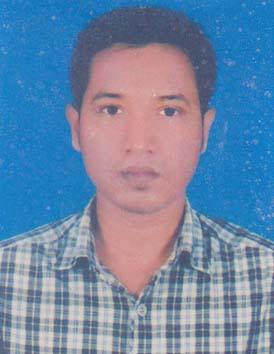 DR. SHAIKH MOHAMMAD SAJIBF/Name: Mohammad Abul Kashem ShaikhM/Name: Kohinoor BegumBM & DC Reg. No: 65093NID: 19893513256000036Cell: 01676641574Address: Vill: Gosherchar, P.O: Gopalganj, Thana: Gopalganj, Dist- GopalganjBlood Group: B+108Voter NoLM-2100107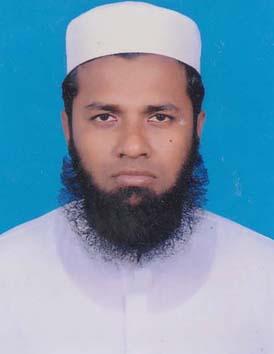 DR. AKMAN HOSSAINF/Name: Forman MollaM/Name: Laila BegumBM & DC Reg. No: 54959NID: 19866125217236678Cell: 01552336584Address: Vill: Malibata, Post: Durgapur, P.S: Gopalganj, Dist: GopalganjBlood Group: B+109Voter NoLM-2100108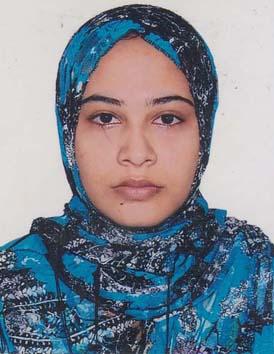 DR. MAHBUBA ZHUMURF/Name: Shafiullah RahmaniM/Name: Hazera RahmaniBM & DC Reg. No: 62517NID: 6125214204220Cell: 01558307747Address: Village: Bongram, P.O: Moddho Bongram, P.S+District: GopalganjBlood Group: B+110Voter NoLM-2100109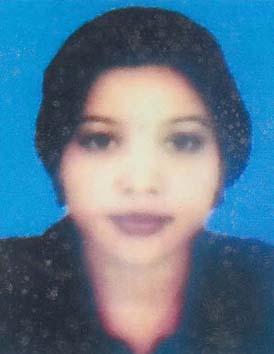 DR. URMI HUQF/Name: Md. Azizul HuqM/Name: Mrs. Rokeya HuqBM & DC Reg. No: 54534NID: 2691649117202Cell: 01923628912Address: 133, Chadmari Road, Dist: GopalgonjBlood Group: A+111Voter NoLM-2100110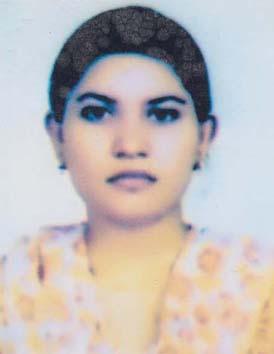 DR. MOSLEMA HOSSAIN (TANNI)F/Name: Md. Mosharraf HossainM/Name: Jannatul FerdoshBM & DC Reg. No: 57983NID: Cell: 01788729527Address: Biswas Vabon, South Alipur, FaridpurBlood Group: O-112Voter NoLM-2100111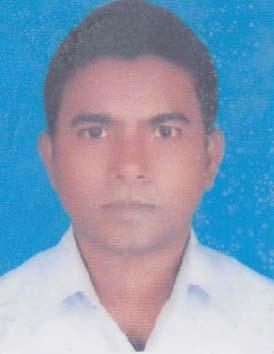 DR. HITLER BISWASF/Name: Hirendra Nath BiswasM/Name: Sulekha Rani BiswasBM & DC Reg. No: 55699NID: 3513260192876Cell: 01823230704Address: Sheikh Sayera Khatun Medical College, Gopalganj.Blood Group: A+113Voter NoLM-2100112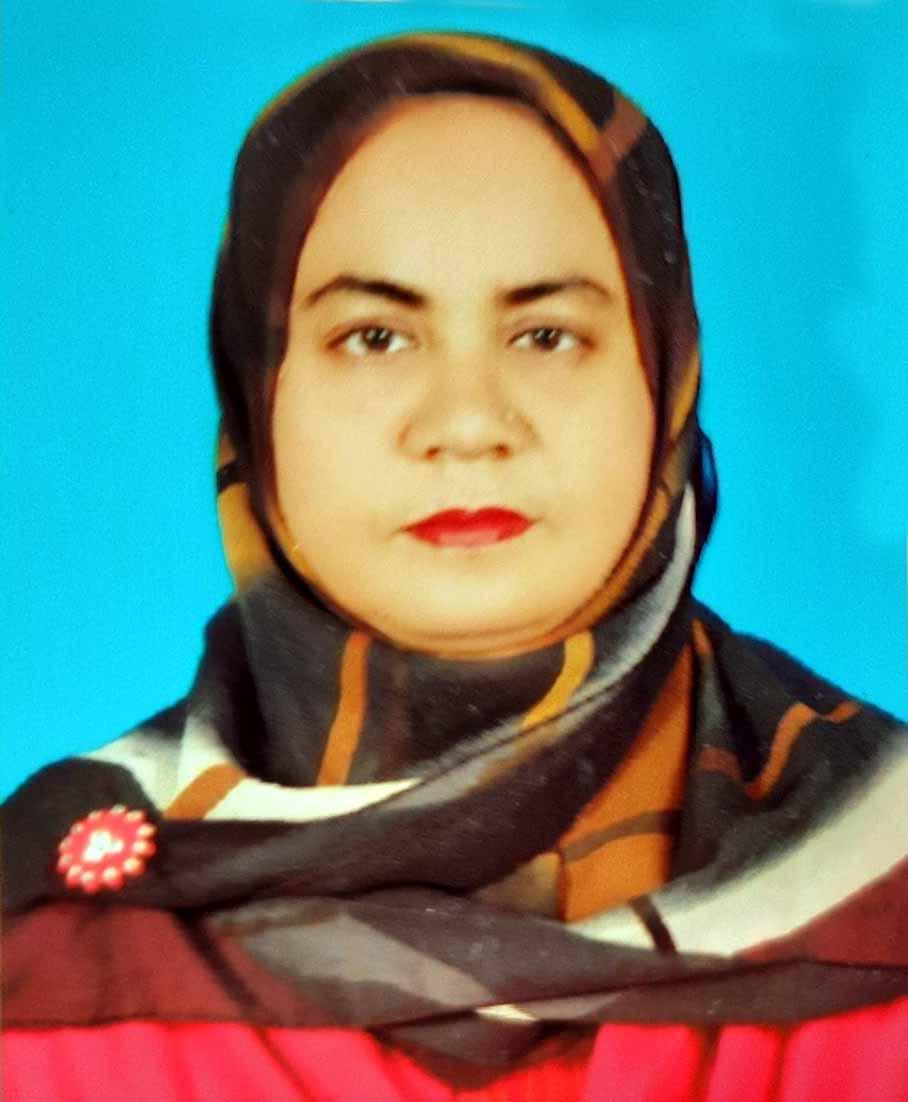 DR. KAMRUNNAHAR SHEULIF/Name: Hazi Moinuddin AhmedM/Name: Mrs. Saleha KhatoonBM & DC Reg. No: 26580NID: 3523209135521Cell: 01711450752Address: UHC, Muksudpur, GopalgonjBlood Group: B+114Voter NoLM-2100113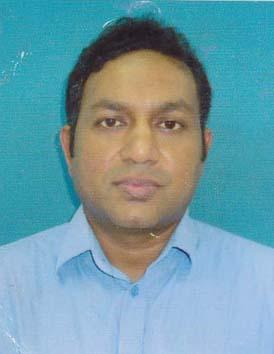 DR. MANAB RANJAN GHOSHF/Name: Late Nitya Ranjan GhoshM/Name: Saroj Prova GhoshBM & DC Reg. No: 59996NID: 3514327454594Cell: 01827211335Address: Vil. Jatgram, Katham Darbas- To, P.O. Jonasur, Kasiani, GopalgonjBlood Group: O-115Voter NoLM-2100114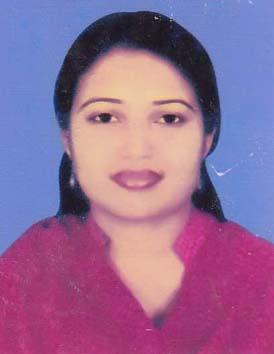 DR. MOON MOON SAHAF/Name: Atul Kumar SahaM/Name: Mira SahaBM & DC Reg. No: 58314NID: 19860695112193462Cell: 01834564510Address: C/O: Dr. Shuvamay Sarkar, Vill+Post: Singa, Upazill: Kashiani, Dist: GopalganjBlood Group: A+116Voter NoLM-2100115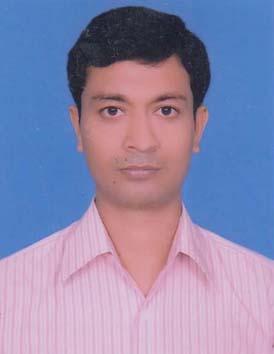 DR. SHUVAMAY SARKARF/Name: Sarajit Kumar SarkarM/Name: Niva Rani DattaBM & DC Reg. No: 49883NID: 19813523204000001Cell: 01818364848Address: C/O: Sarajit Kumar Sarkar, Vill+Post: Singa, Upazilla: Kashiani, Dist: GopalgonjBlood Group: A+117Voter NoLM-2100116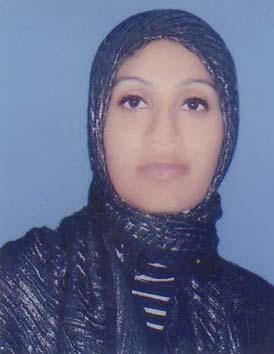 DR. RABEYA KHATUNF/Name: Md. Abu Bakar BiswasM/Name: Mahmuda BegumBM & DC Reg. No: 59657NID: 19886125215283714Cell: 01758542401Address: Vill-Khagrabaria, P.O- Orakandi, P.S- Kashiani, Dist- GopalgonjBlood Group: B+118Voter NoLM-2100117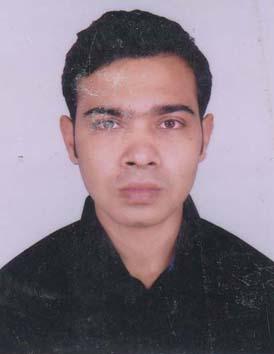 DR, RAYHAN ISLAM SHOVONF/Name: Md. Amirul IslamM/Name: Rehana AkhterBM & DC Reg. No: 62556NID: Cell: 01716415552Address: Muksudpur, Dist: GopalganjBlood Group: 119Voter NoLM-2100118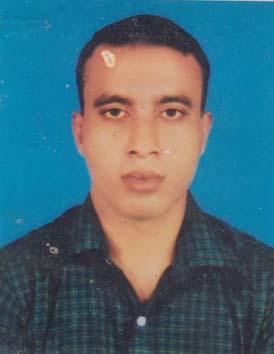 DR. JAHIDUL ISLAMF/Name: Md. Siddiqur RahamanM/Name: Ashfiara BegumBM & DC Reg. No: 55664NID: 3515113528594Cell: 01911784852Address: Upazilla Health Complex, Kotalipara, Dist: GopalgonjBlood Group: O+120Voter NoLM-2100119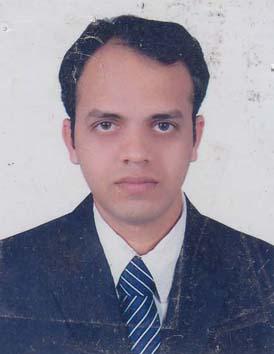 DR. AHMEDUR RAHMAN SABUJF/Name: Md. Atiar RahmanM/Name: Rekha BegumBM & DC Reg. No: 59759NID: 6125217227350Cell: 01674635580Address: Doctor\'s Quarter, Upagila Health Complex, Muksudpur, Dist: GopalganjBlood Group: B+121Voter NoLM-2100120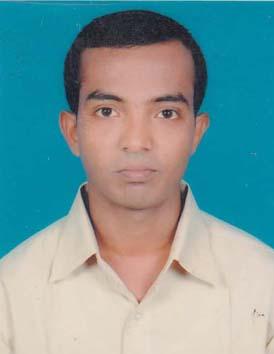 DR. SAMIR ADHIKARYF/Name: Bhagyadhar AdhikaryM/Name: Alo AdhikaryBM & DC Reg. No: 62100NID: 3515147582918Cell: 01913467523Address: Vill- Kandi, P.O- Kandi, Upazila- Kotalipara, Dist- GopalganjBlood Group: A+122Voter NoLM-2100121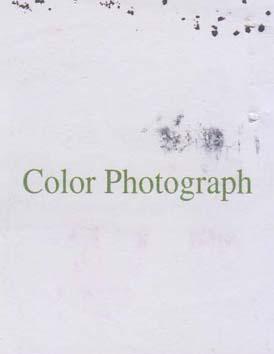 RATHIN HALDERF/Name: M/Name: BM & DC Reg. No: 57182NID: Cell: 01717560091Address: Kotalipara UHC, GopalgonjBlood Group: O+TRANSFERED to BMA Dhaka CityLM-1405543123Voter NoLM-2100122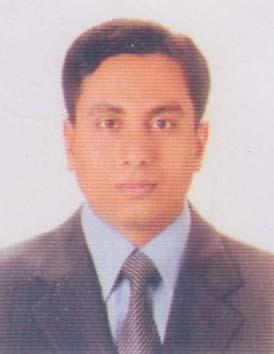 DR. UTTAM ROYF/Name: Rati Kanta RoyM/Name: Maya RoyBM & DC Reg. No: 60622NID: 0695111184771Cell: 01917495223Address: Upozila Health Complex, Kotalipara, GopalgonjBlood Group: B+124Voter NoLM-2100123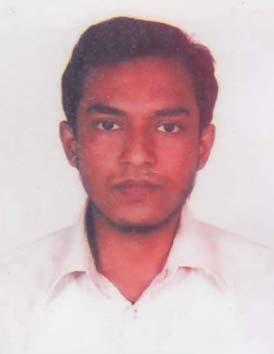 DR. MD. ABDULLAH SAEED KHANF/Name: Md. Shafi Uddin KhanM/Name: Monowara BegumBM & DC Reg. No: 54107NID: 19862691648034072Cell: 01823210718Address: Doctor\'s Quarter, Tungipara, GopalgonjBlood Group: B+125Voter NoLM-2100124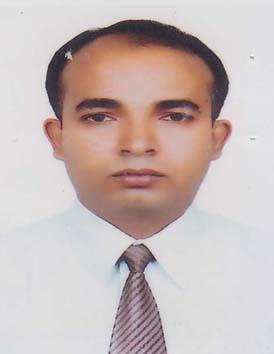 DR. SABITABRATA BAINF/Name: Sachindra Nath BainM/Name: Bhabani BainBM & DC Reg. No: 45079NID: Cell: 01611262728Address: Sheikh Sayera Khatun Medical College, GopalgonjBlood Group: O+126Voter NoLM-2100125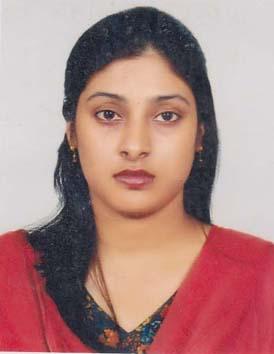 DR. SHAHANA KHANAMF/Name: Golam Mostofa KhanM/Name: Kulsum BegumBM & DC Reg. No: 54787NID: 1592824534341Cell: 01717419749Address: 158, Shobujbag Road, Chandmari, GopalganjBlood Group: B+127Voter NoLM-2100126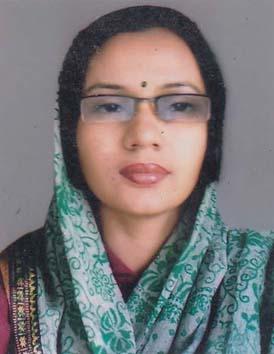 DR. MAJEDA KHANAMF/Name: Mokim BoktiarM/Name: Tahmina MokimBM & DC Reg. No: 55630NID: 19850695112193597Cell: 01919465564Address: UHC, Tungiipara, GopalgonjBlood Group: AB+128Voter NoLM-2100127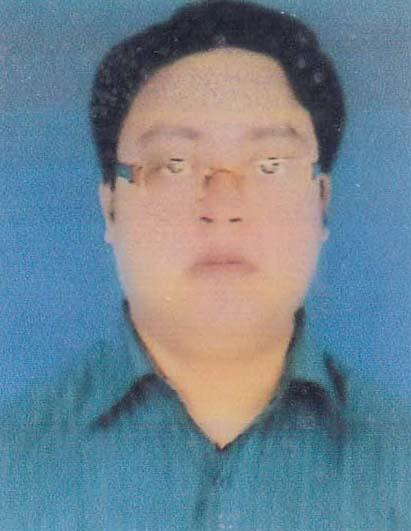 DR. MOHAMMAD MONJURUL HAQUEF/Name: Mohammad Fazlul HaqueM/Name: Rowsan AraBM & DC Reg. No: 42579NID: 2650898508916Cell: 01556398112Address: Vill, Post & Thana: Tungipara, Dist: GopalgonjBlood Group: B+129Voter NoLM-2100128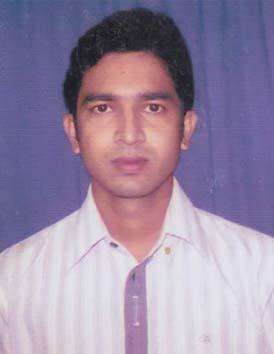 DR. MD. RAIHANUL ISLAM EMONF/Name: Md. Mujibur RahmanM/Name: B.M. Rina ParvesBM & DC Reg. No: 57535NID: 6125217227039Cell: 01717094306Address: Flat# 5, Doctor\'s Quarter, UHC, Kashiani, GopalgonjBlood Group: O+130Voter NoLM-2100129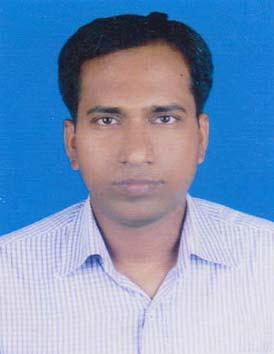 DR. KAMALESH CHANDRA BASUF/Name: Keshab Lal BasuM/Name: Manoda BasuBM & DC Reg. No: 37817NID: 3523209135628Cell: 01712935218Address: Sadar Hospital- GopalgonjBlood Group: B-131Voter NoLM-2100130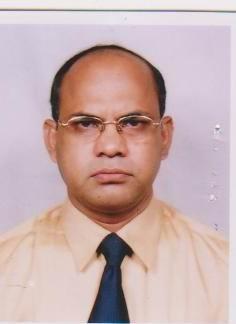 DR. MD. ABUL KALAM AZADF/Name: Late Kawsar Ali TarafderM/Name: Mrs. Anwara BegumBM & DC Reg. No: 20852NID: Cell: Address: Sheikh Fazilatunnesa Muzib Eye Institute & Traning Hospital, GopalganjBlood Group: B+132Voter NoLM-2100131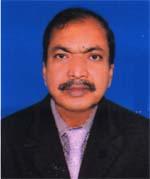 Dr. Bimal Krishna BainF/Name: Basudeb BainM/Name: Saraswati BainBM & DC Reg. No: 13037NID: 4795128492048Cell: 01712651908Address: 243, Bagchibari Road, GopalgonjBlood Group: A+133Voter NoLM-2100132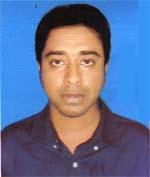 DR. SHUBHRA DEB HIRAF/Name: Shankar Kumar HiraM/Name: Anjali BiswasBM & DC Reg. No: 71697NID: 19909196227000188Cell: 01688035425Address: House No-169, Janata Road, GopalgonjBlood Group: O+134Voter NoLM-2100133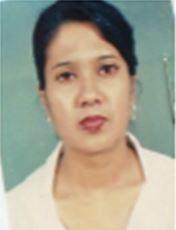 DR. SHARMISTHA GHOSALF/Name: Nirmal Chandra GhosalM/Name: Mrs. Mamata GhosalBM & DC Reg. No: 31312NID: 19800111431057331Cell: 01716868645Address: Doctor\'s Quarter, 250 Beded General Hospital, Gopalgonj, 2nd floor, 250.Blood Group: B+135Voter NoLM-2100134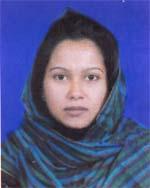 DR. PAPIA HEVENF/Name: S.m. ShahbuddinM/Name: Tahamina ProvaBM & DC Reg. No: 47559NID: 4795129505135Cell: 01677855978Address: Sheikh Sayera Khatun Medical College Hospital, GopalgonjBlood Group: O+136Voter NoLM-2100135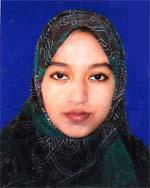 DR. SK. AFRINA JAHANF/Name: Sk. Ashraf AliM/Name: Jahanara KhatunBM & DC Reg. No: 63299NID: 8198510364380Cell: 01722191343Address: Vill: Bandal, P.O- Kotalipara, Dist-GopalgonjBlood Group: B+137Voter NoLM-2100136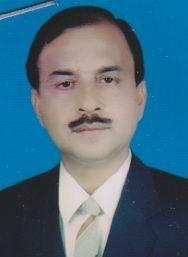 DR. RABINDRA NATH SARKARF/Name: Gopal Chandra SarkerM/Name: BM & DC Reg. No: NID: Cell: Address: Gopalgonj Surgical Clinic, 501, Gheypara, Gopalgonj.Blood Group: 138Voter NoLM-2100137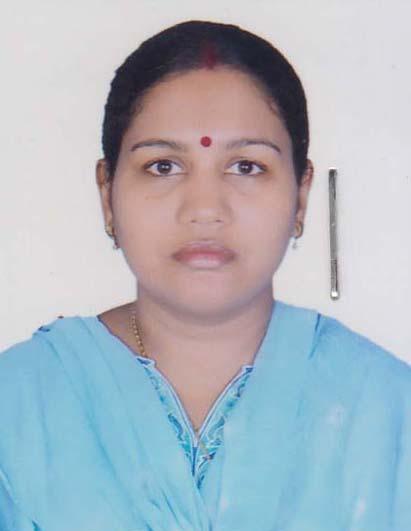 DR. SANGEETA SARKERF/Name: Manaranjan SarkerM/Name: Dipali SarkerBM & DC Reg. No: 47216NID: 2617233981082Cell: 01736804039Address: Medical Officer\'s Quater 250 Beded Gopalgonj Sadar Hospital, Gopalgonj.Blood Group: O+139Voter NoLM-2100138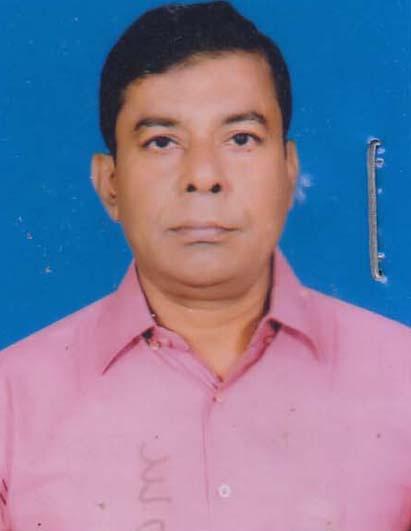 DR. Q RABIUL ISLAMF/Name: Late Q. Nasiruddin AhmedM/Name: Late Q. HenaBM & DC Reg. No: 7300NID: 4124703030983Cell: 01715855179Address: Gopalganj Diabetic Center(Samity), Gopalgonj.Blood Group: B+140Voter NoLM-2100139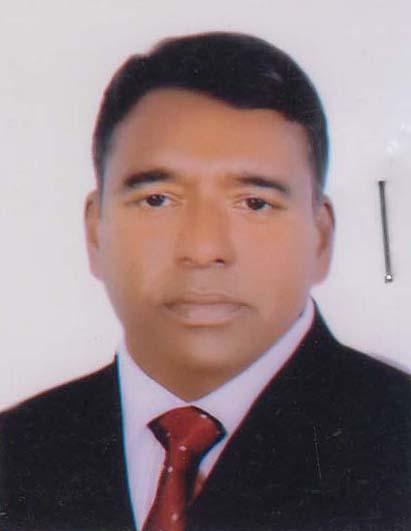 DR. MD. JAHANGIR HOSSAINF/Name: Late Mozaharul IslamM/Name: Mst. Fatema KhatunBM & DC Reg. No: 22389NID: 8826703222965Cell: 01711875282Address: Alfadanga Health Complex, Alfadanga, Faridpur.Blood Group: A+141Voter NoLM-2100140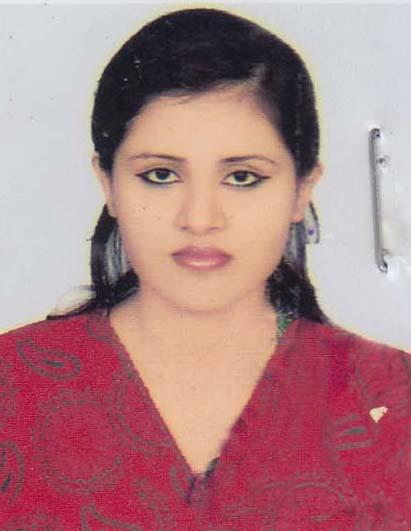 DR. MUMTAHENA ZAKIRF/Name: Md. Zakir HossainM/Name: Nasima BegumBM & DC Reg. No: 84520NID: 4197835657Cell: 01705201123Address: Vill: Nilfa, P.O: Nilfa Boyra, P.S: Tungipara, Dist: Gopalgonj.Blood Group: B+142Voter NoLM-2100141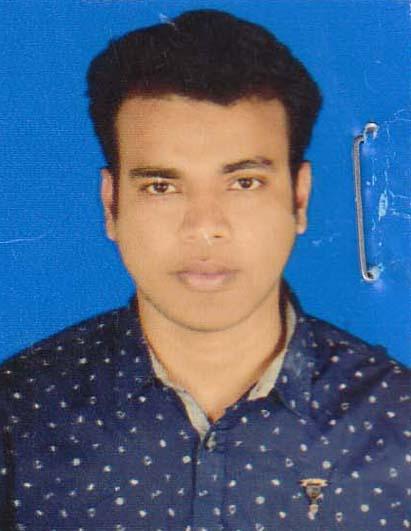 DR. MOHAMMAD NURUL AFSARF/Name: Mohammad Nurul AminM/Name: Mohsena KhatoonBM & DC Reg. No: 84481NID: 19923012577000276Cell: 018132955840Address: Sheikh Sayera Khatun Medical College Hostel- 01, Gopalganj Sadar, Gopalganj.Blood Group: O+143Voter NoLM-2100142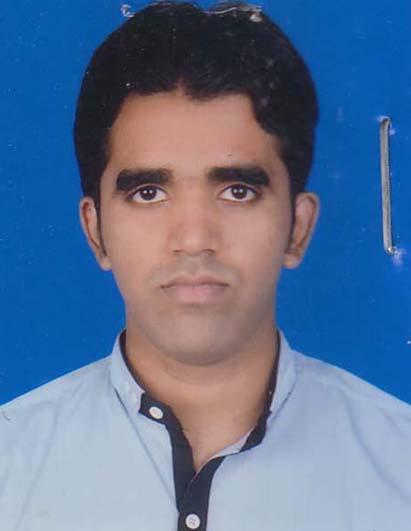 DR. ROBEL DASF/Name: Kajal DasM/Name: Rina DasBM & DC Reg. No: 84502NID: 19923523209000106Cell: 0181793488Address: Sheikh Sayera Khatun Medical College Hostel-01, Gopalgonj Sadar, Gopalganj.Blood Group: B+144Voter NoLM-2100143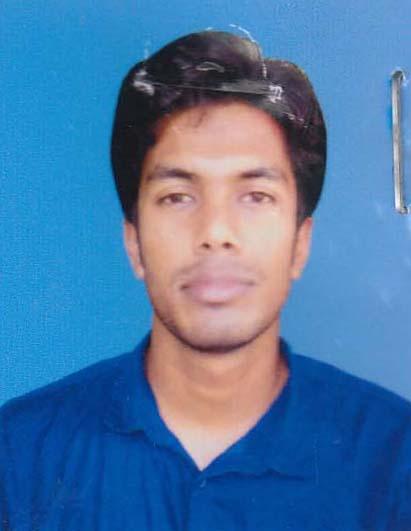 DR. AL NOMANF/Name: Shahab UddinM/Name: Asma YasminBM & DC Reg. No: 84498NID: 19926118840000090Cell: 01737110879Address: Sheikh Sayera Khatun Medical College Hostel-01, Gopalgonj Sadar, Gopalgonj.Blood Group: O+145Voter NoLM-2100144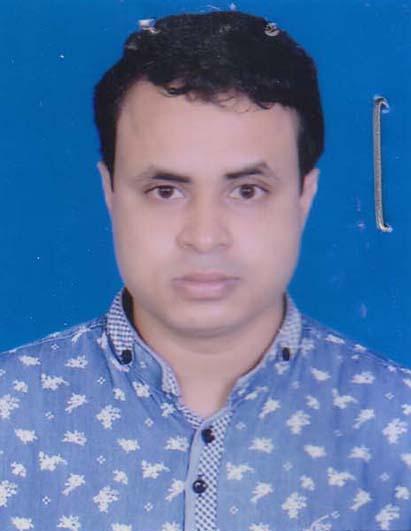 DR. SHOVAN ACHARJEEF/Name: Jugal Kishore AcharjeeM/Name: Bandana AcharjeeBM & DC Reg. No: 84503NID: 1992611866000035Cell: 01835052990Address: Sheikh Sayera Khatun Medical College Hostel-01, Gopalgonj Sadar, Gopalgonj.Blood Group: O+146Voter NoLM-2100145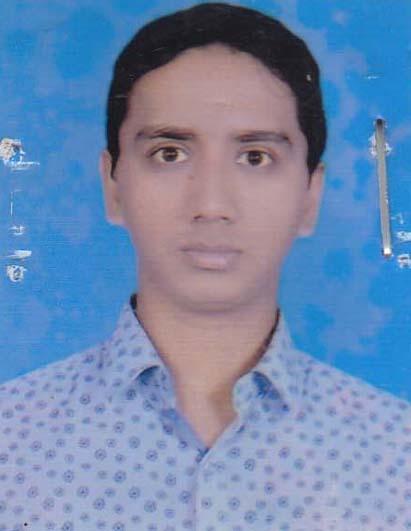 DR. ANUP KUMAR DASF/Name: Sadesh Chandra DasM/Name: Bulu Rani DasBM & DC Reg. No: 84480NID: 19932696805000069Cell: 01764627345Address: Sheikh Sayera Khatun Medical College Boy\'s Hostel-01, Gopalganj Sadar, Gopalganj.Blood Group: A+147Voter NoLM-2100146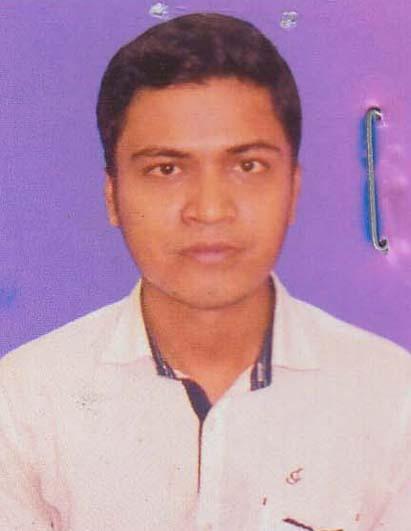 DR. SUMON BISWASF/Name: Suvash BiswasM/Name: Sushama BiswasBM & DC Reg. No: 84486NID: 19943523209000081Cell: 01755913618Address: Sheikh Sayera Khatun Medical College Hostel-01, Gopalganj Sadar, Gopalganj.Blood Group: O+148Voter NoLM-2100147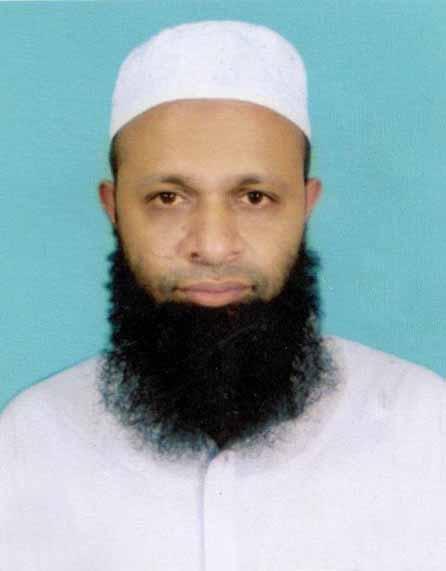 DR. MD. MAHMUDUR RAHMANF/Name: Md. Lutfor RahmanM/Name: Late Rezia BegumBM & DC Reg. No: 40454NID: 19792911885000016Cell: 01715778765Address: Asstt Director, Hospital 1, Directorate General Of Health Services, Mohakhali, Dhaka.Blood Group: B+149Voter NoLM-2100148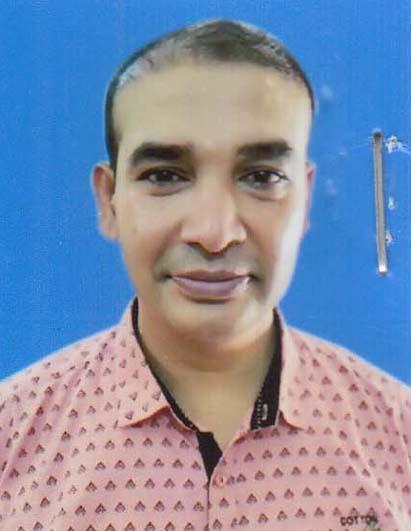 DR. MOHAMMAD FAZLUL HAQUEF/Name: Mohammad Abul KashemM/Name: Mosammad Kulsum BegumBM & DC Reg. No: 37409NID: 2914723356245Cell: 01716046695Address: 63/B, Waith Tower, Jhilatuli Faridpur.Blood Group: B+150Voter NoLM-2100149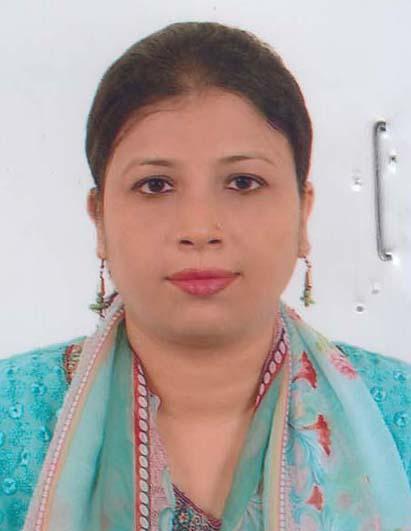 DR. RUMANA AFROZF/Name: Md. Abdur RoufM/Name: Momtaz BegumBM & DC Reg. No: 36178NID: Cell: 01824816475Address: UHC, Muksudpur, Gopalgonj.Blood Group: B+151Voter NoLM-2100150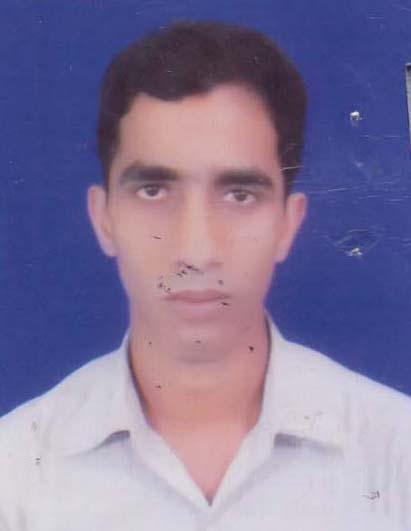 DR. VISHMADEB MONDOLF/Name: Haran Chandra MondolM/Name: Kalati Rani MondolBM & DC Reg. No: 73289NID: 8207146054Cell: 01855204855Address: Doctors Quartar, Upazilla: Health Complex, Muksudpur, Gopalgonj.Blood Group: B+152Voter NoLM-2100151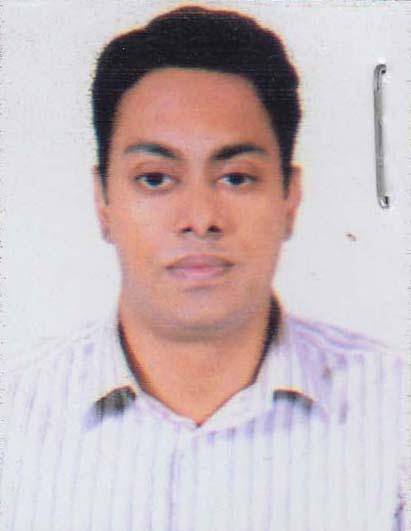 DR. MOHAMMED EHSANUL HAQUEF/Name: Md. Imdadul HaqueM/Name: Parvin HaqueBM & DC Reg. No: 75012NID: 8663030248Cell: 01674356565Address: Hospital Quarter, Upazilla Health Complex, Tungipara, Gopalganj.Blood Group: B+153Voter NoLM-2100152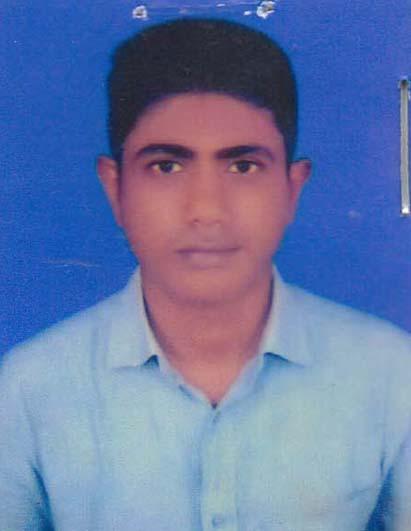 DR. GOUTAM KUMAR MONDALF/Name: Profulla Chandra MondalM/Name: Basanti Rani RoyBM & DC Reg. No: 46421NID: Cell: 01819068119Address: Junior Consultant (Medicine), Tungipara UHC, Gopalganj.Blood Group: O+154Voter NoLM-2100153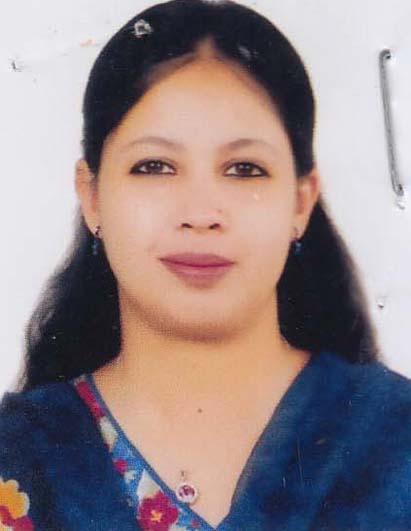 DR. NAFISA SHAMSUN NAHARF/Name: Muhammad Nasir UddinM/Name: Khaleda Nurun NaharBM & DC Reg. No: 40916NID: Cell: 01712088023Address: Tungipara Upazilla Health Complex Quarter, Gopalgonj.Blood Group: O+155Voter NoLM-2100154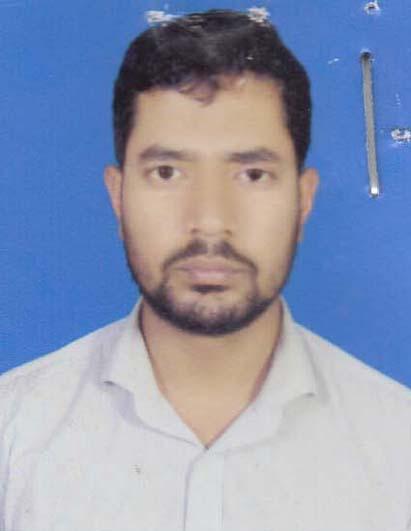 DR. TALHA AHMEDF/Name: Shafiuddin AhmedM/Name: Rahima KhatunBM & DC Reg. No: 67048NID: 19883323021499661Cell: 01913505848Address: Doctors Dormiforj, Tungipara UHC, Tungipara, Gopalganj.Blood Group: O+156Voter NoLM-2100155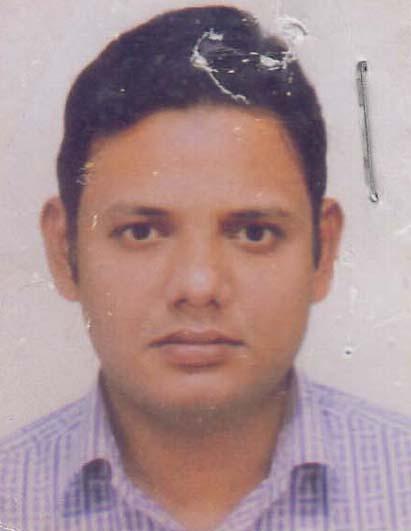 DR. MOHAMMAD MAHBUBUR RAHMANF/Name: Md. Chand Miah KhandakarM/Name: Masuda KhandakerBM & DC Reg. No: 66129NID: 19889196201102272Cell: 01517044171Address: Tungipara Upazilla Health Complex Quarter, Tungipara, Gopalganj.Blood Group: A+157Voter NoLM-2100156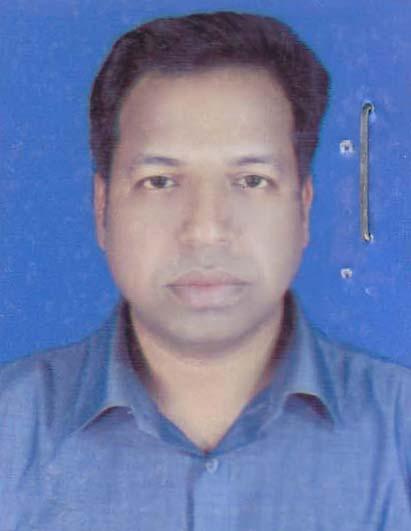 DR. JAYDEV KUMER SARKERF/Name: Sachindra Nath SarkerM/Name: Jayanti Rani SarkerBM & DC Reg. No: 51023NID: 8198510366841Cell: 01710440008Address: UHC, Tungipara, Gopalgonj.Blood Group: B+158Voter NoLM-2100157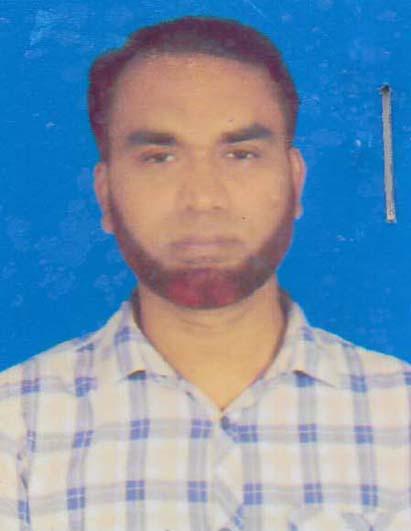 DR. MD. GOLAM SARWARF/Name: Md. Noor Islam KhanM/Name: Mrs. Halima BegumBM & DC Reg. No: 44126NID: 1324502918742Cell: 01713649111Address: UHC, Tungipara, Gopalganj.Blood Group: O+159Voter NoLM-2100158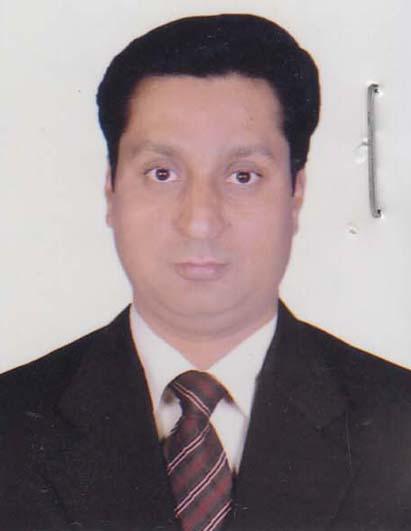 DR.MAHABUBUR RAHMANF/Name: Late Mohammed Mozaher Uddin BhuiyaM/Name: Shahanara BegumBM & DC Reg. No: 30593NID: 35132153407138Cell: 01711231972Address: Doctors Quater Sadar Hospital, Gopalganj.Blood Group: A+160Voter NoLM-2100159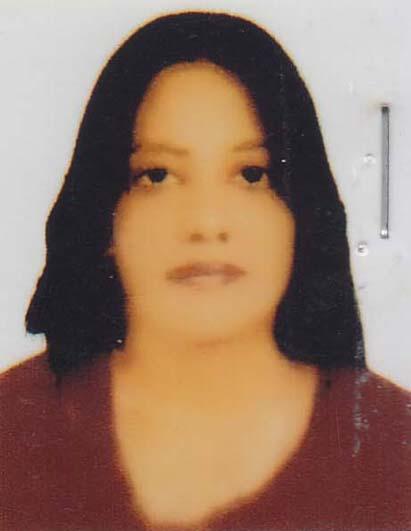 DR. SHAMIMA ISLAMF/Name: Md. Sirajul IslamM/Name: Mrs. Tahmina IslamBM & DC Reg. No: 49946NID: 2650898256810Cell: 01717578147Address: Doctors Quatar, Sadar Hospital, Gopalganj.Blood Group: B+161Voter NoLM-2100160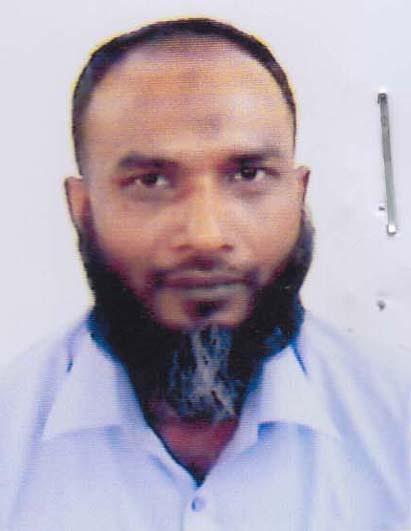 DR. JINNAT HOSSAINF/Name: Md. Akbar HossainM/Name: Sanjida Begum PolyBM & DC Reg. No: 39537NID: 64129214421Cell: 01681590527Address: 205, Asrom Road, Mohammad Para, Gopalganj.Blood Group: B+162Voter NoLM-2100161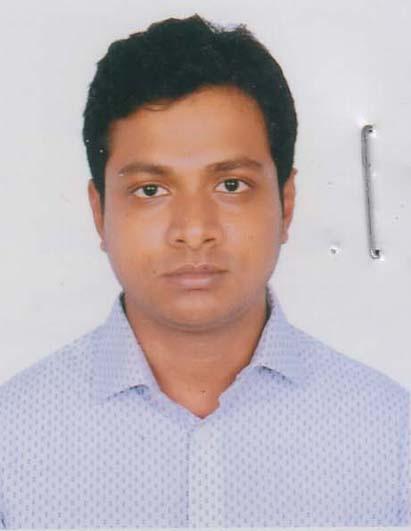 DR. BUDDHADEV SARKARF/Name: Tanmaya SarkarM/Name: Bani BiswasBM & DC Reg. No: 66622NID: 6879096474Cell: 01747816429Address: 168, Janata Road, Gopalgonj.Blood Group: O+163Voter NoLM-2100162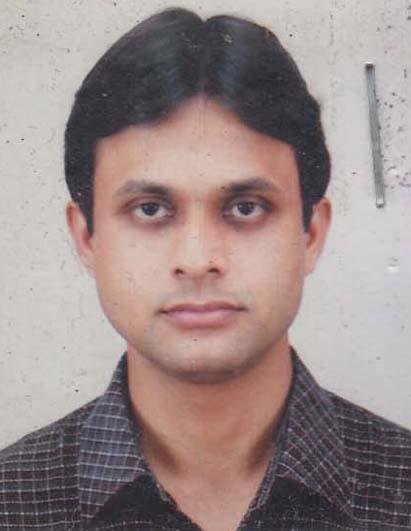 DR. KOUSHIK SIKDERF/Name: Niranjan Kumar SikderM/Name: Maya Rani SikderBM & DC Reg. No: 43016NID: 1454121274Cell: 01716848083Address: UHC, Tungipara, Gopalgonj.Blood Group: O+164Voter NoLM-2100163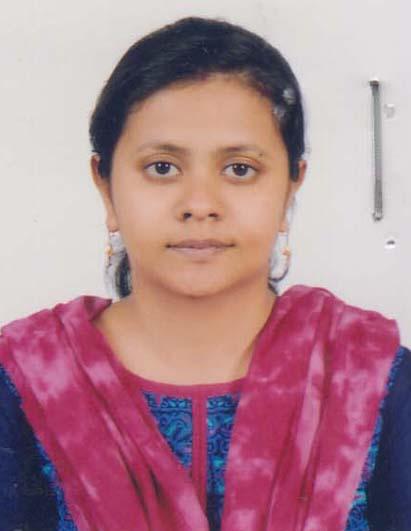 DR. SHILPI SAMADDERF/Name: Ram Krishna SamadderM/Name: Rani Bala SamadderBM & DC Reg. No: 56990NID: 2924709173644Cell: 01717536837Address: UHC, Tungipara, Gopalgonj.Blood Group: B+165Voter NoLM-2100164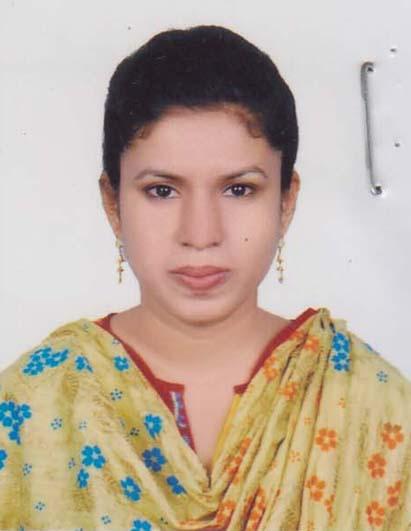 DR. TAMANNA RAHMANF/Name: Md. Fazlur RahmanM/Name: Zosna RahmanBM & DC Reg. No: 71536NID: 19912924707000108Cell: 01730163337Address: Doctors Dormitory, Upazilla Health Complex, Tungipara, Gopalganj.Blood Group: O+166Voter NoLM-2100165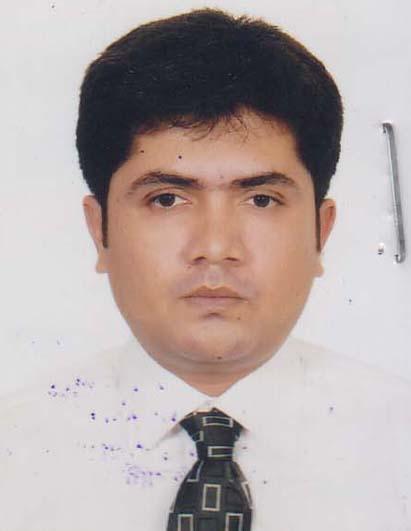 DR. MANISANKAR BALAF/Name: Prosanto BalaM/Name: Pushpa BalaBM & DC Reg. No: 69760NID: 5521587773Cell: 01731987299Address: Vill: Krishnapur, Post: Boalkali, Thana: Gopalgonj Sadar, Dist: Gopalgonj.Blood Group: O+167Voter NoLM-2100166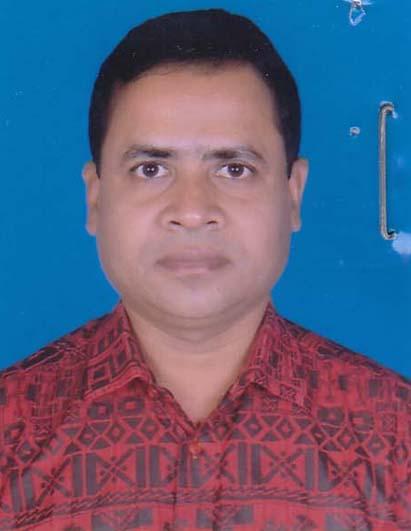 DR. PARESH CHANDRA HALDERF/Name: Brojendra Nath HalderM/Name: Kanok Prova HalderBM & DC Reg. No: 34913NID: 2627201650680Cell: 01712112597Address: Sheikh Sayera Khatun Medical College, Gopalgonj.Blood Group: O+168Voter NoLM-2100167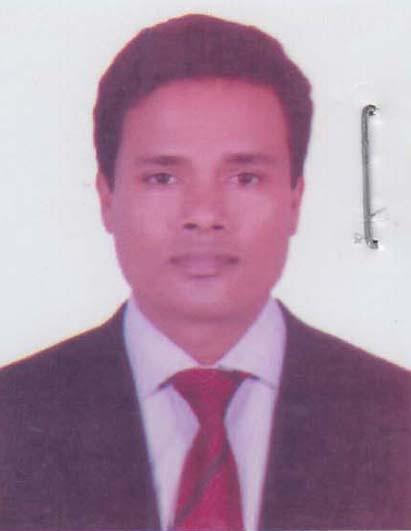 DR. TAPAN KUMAR MONDALF/Name: Gour Dash MondalM/Name: Bimala MondalBM & DC Reg. No: 37679NID: 0111431057332Cell: 01711006273Address: Doctors Quarter, C-6, Sadar Hospital, Gopalgonj.Blood Group: B+169Voter NoLM-2100168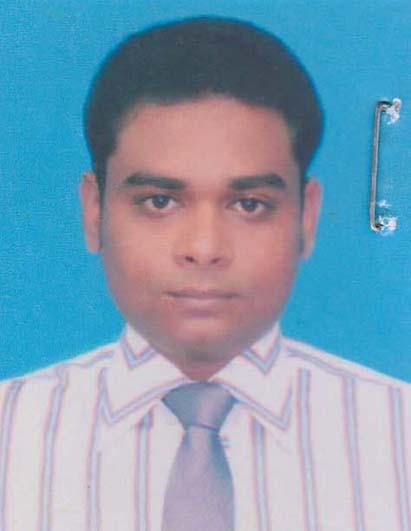 DR. MD. ASADUZZAMAN HOWLADERF/Name: Md. Abul Kashem HowladerM/Name: Momtaz BegumBM & DC Reg. No: 47146NID: 2355484367Cell: 01919335151Address: Sk. Fazilatunnesa Mujib Eye Hospital, Gopalgonj.Blood Group: O+170Voter NoLM-2100169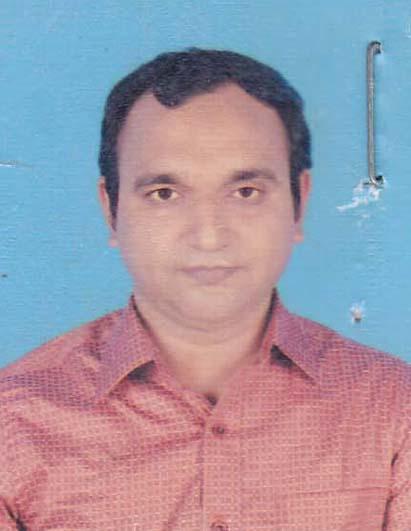 DR. DIDAR HOSENF/Name: Md. Kaum MiaM/Name: Dinara BegumBM & DC Reg. No: 70455NID: 19903515811000104Cell: 01742040918Address: Doctor\'s Quarter, UHC, Kashiani, Gopalgonj.Blood Group: A+171Voter NoLM-2100170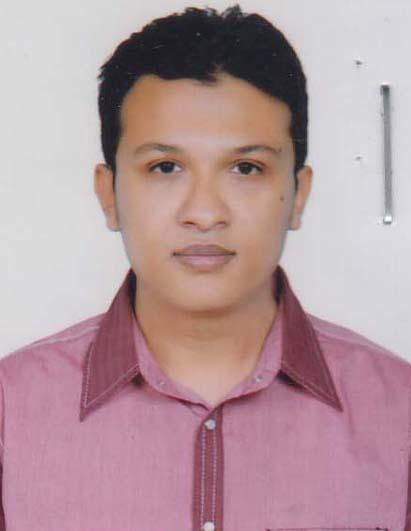 DR. MOHAMMAD IQBAL KHANF/Name: Mohammad Bodiuzzaman KhanM/Name: Rehana ZamanBM & DC Reg. No: 54506NID: 19860695111184768Cell: 01712950786Address: Doctor's Quarter, UHC, Kashiani, Gopalgonj.Blood Group: AB+172Voter NoLM-2100171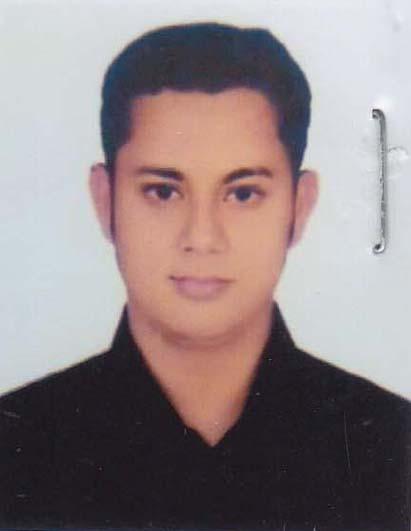 DR. MD. JUBAER BIN ZAMANF/Name: Md. ShohduzzamanM/Name: Formina BegumBM & DC Reg. No: 59362NID: 8199017314602Cell: 01716772228Address: Doctor's Quarter, UHC, Kashiani, Gopalgonj.Blood Group: O+173Voter NoLM-2100172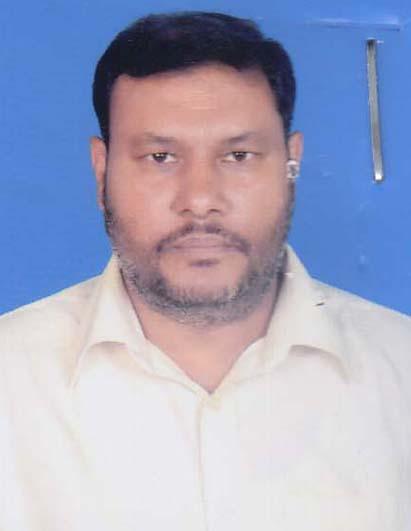 DR. S.M. ALINOOR ISLAMF/Name: Sheikh Lutfor RahmanM/Name: Khayrunnesa ChowdhuryBM & DC Reg. No: 26632NID: 8221728101Cell: 01716105178Address: D-5, Hospital Doctor\'s Quarter, 250 Bedded General Hospital, Gopalganj.Blood Group: A+174Voter NoLM-2100173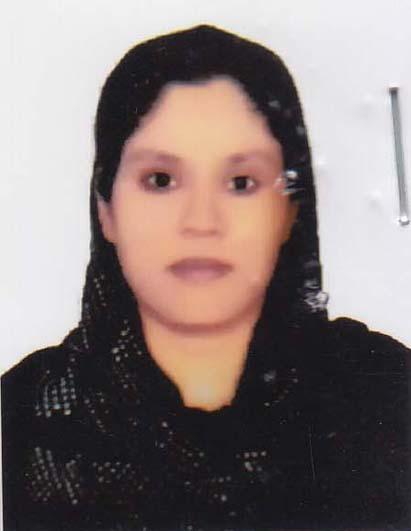 DR. SUFIA YEASMINF/Name: Motaher MatbarM/Name: Farzana AktarBM & DC Reg. No: 48578NID: 9196211236559Cell: 01716688180Address: D-5, Doctor\'s Quartar, 250, Bedded General Hospital, Gopalgonj.Blood Group: B+175Voter NoLM-2100174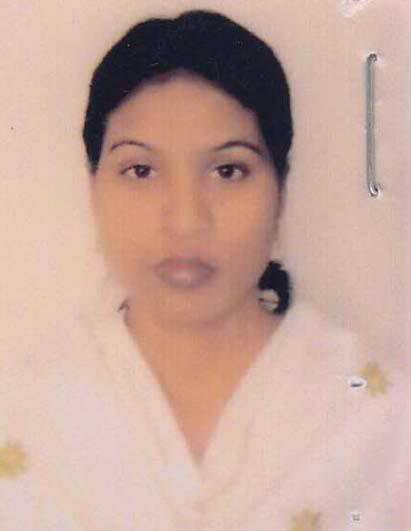 DR. SUMA RANI PALF/Name: Sudev Chandra PalM/Name: Sumila Rani PalBM & DC Reg. No: 38329NID: 4820609432281Cell: 01721817723Address: Sheikh Sayera Khatun Medical College, Gopalgonj.Blood Group: A+176Voter NoLM-2100175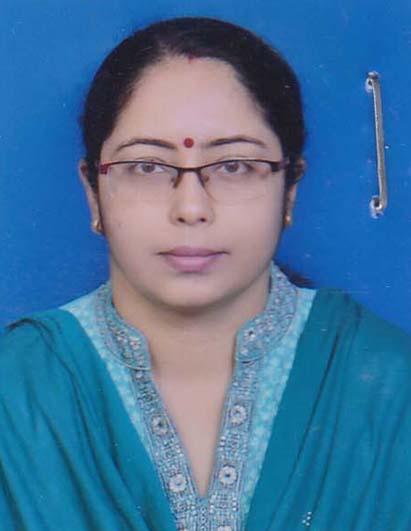 DR. KANIKA ROYF/Name: Subir Kumar RoyM/Name: Maya RoyBM & DC Reg. No: 32987NID: 6125205141313Cell: 01711192719Address: Sadar Hospital Quarters, Gopalgonj.Blood Group: O+177Voter NoLM-2100176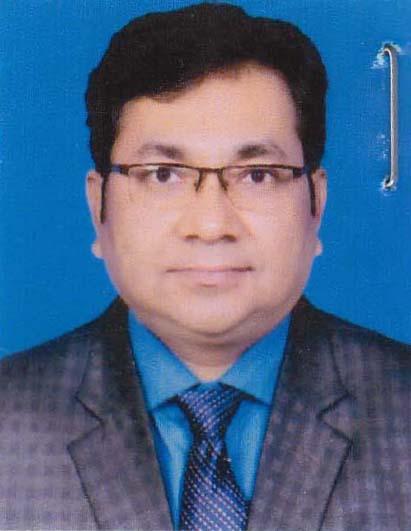 DR. BIPLAB KUMAR DASF/Name: Parimal Kumar DasM/Name: Anjali Rani DasBM & DC Reg. No: 28416NID: 6125205141314Cell: 01715471171Address: Sadar Hospital Quarters, GopalGonj.Blood Group: B+178Voter NoLM-2100177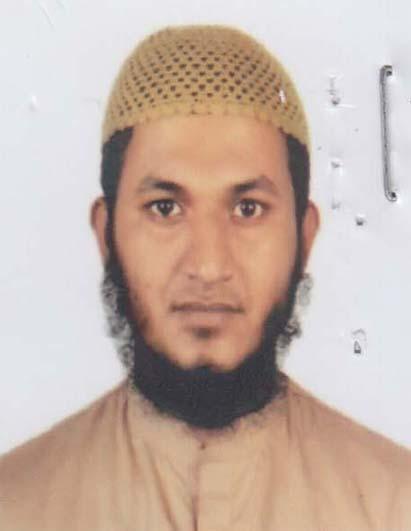 DR. S.M. SHAMIM HASANF/Name: S.M. Idris AliM/Name: Rehana BegumBM & DC Reg. No: 69426NID: 19904120409000010Cell: 01729486230Address: Kashiani Health Complex, Kashiani, Gopalgonj.Blood Group: O+179Voter NoLM-2100178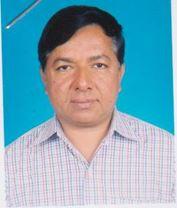 DR. M.M. MOINUDDIN AHMEDF/Name: Late Munshi Abdul AwalM/Name: BM & DC Reg. No: 14021NID: Cell: Address: Dr. Farid Memorial Hospital Prv. Ltd. 90, D.C. Road, Gopalgonj.Blood Group: 180Voter NoLM-2100179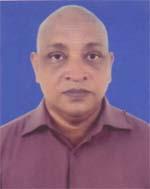 DR. LIAKAT HOSSAINF/Name: Late Md. Manir HossainM/Name: Late Saleha BegumBM & DC Reg. No: 19504NID: 26199551169588Cell: 01720130092Address: Pricipal, Sheikh Sayera Khatun Medical College Gopalgonj.Blood Group: AB+181Voter NoLM-2100180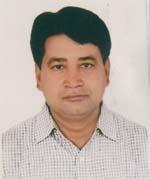 DR. MD. ZAKIR HOSSAINF/Name: Late. Khalilur RahmanM/Name: Late Nurunnahar BegumBM & DC Reg. No: 19752NID: 19656125210175876Cell: 01711308023Address: Principal, Sheikh Sayera Khatun Medical CollegeBlood Group: 182Voter NoLM-2100181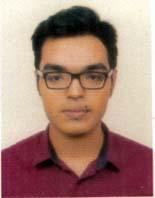 DR. S M SHAKIBUR RAHMANF/Name: Md. Skandar AliM/Name: Fazilatun NassaBM & DC Reg. No: 84369NID: 6001578795Cell: 01710124881Address: Vill: Kekania, Post: Sultanshahi, Upazila: Gopalganj Sadar, Dist: Gopalganj.Blood Group: O+183Voter NoLM-2100182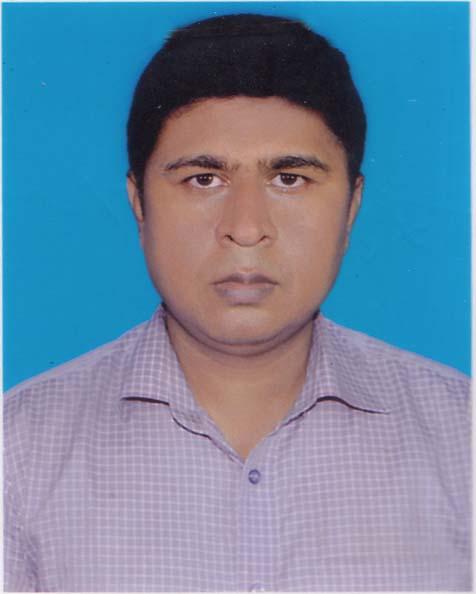 DR. SHEIK MD JAHANGIR ALAMF/Name: Sheik Md Jalal UddinM/Name: Mrs Khurshida BegumBM & DC Reg. No: 37775NID: 4150053041Cell: 01673458027Address: Anaesthetist, 250 Bedded General Hospital Gopalgonj.Blood Group: B+184Voter NoLM-2100183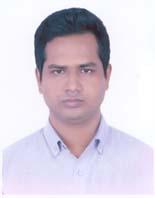 DR. BICHITRA KUMAR BISWASF/Name: Nepal Chandra BiswasM/Name: Bina Rani BiswasBM & DC Reg. No: 77147NID: 5084460343Cell: 01915618668Address: Vill: Bhairobnagor, P.O- Dumuria Upzila: Tungipara, Dis- Gopalganj.Blood Group: A+185Voter NoLM-2100184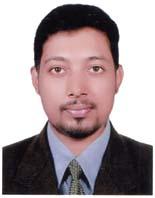 DR. AMIT SARKARF/Name: Dilip SarkarM/Name: Anita SarkarBM & DC Reg. No: 82698NID: 3259514135Cell: 01710692504Address: 390, Bankpara Gopalganj.Blood Group: B+186Voter NoLM-2100185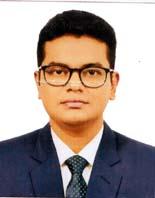 DR. SANJOY BISWASF/Name: Satyangshu Kumar BiswasM/Name: Dipali Rani BiswasBM & DC Reg. No: 78415NID: 8686809875Cell: 01711069655Address: 149/2 Bangabandhu Road, Pachuria, Gopalganj Sadar.Blood Group: B+187Voter NoLM-2100186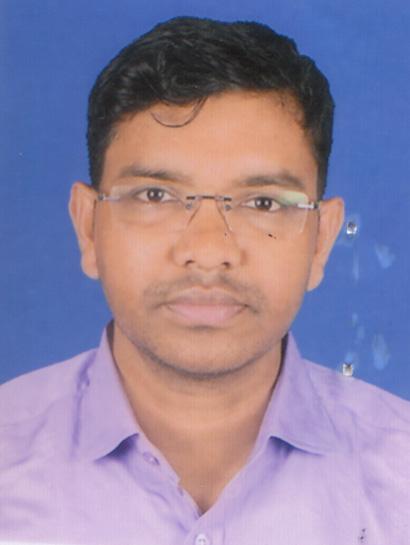 DR. SOHAG HOWLADERF/Name: Mujibur RahmanM/Name: Momtaz BegumBM & DC Reg. No: 95198NID: 19942694807000293Cell: 01515268293Address: Vill & Post: Sitaikunda, Upazila: Kotalipara, Dist: Gopalganj.Blood Group: 188Voter NoLM-2100187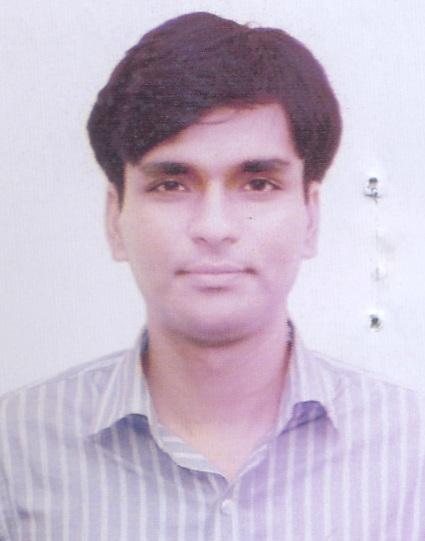 DR. ANUPAN BARAI LITUF/Name: Manoranjan BaraiM/Name: Anjali BaraiBM & DC Reg. No: 76841NID: 3250901760Cell: 01938071646Address: 1st floor, Hospital Quarter, Upazila Health Complex, Kotalipara, Gopalganj.Blood Group: O+189Voter NoLM-2100188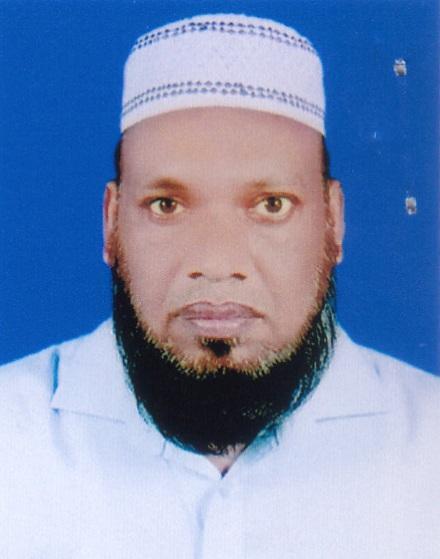 DR. SK. MD. SHAFIQUL ISLAMF/Name: Sk. Md. Monowar HossainM/Name: Khodeza BegumeBM & DC Reg. No: 24602NID: 9119400555Cell: 01715222459Address: SSKMC, Gopalganj.Blood Group: AB+190Voter NoLM-2100189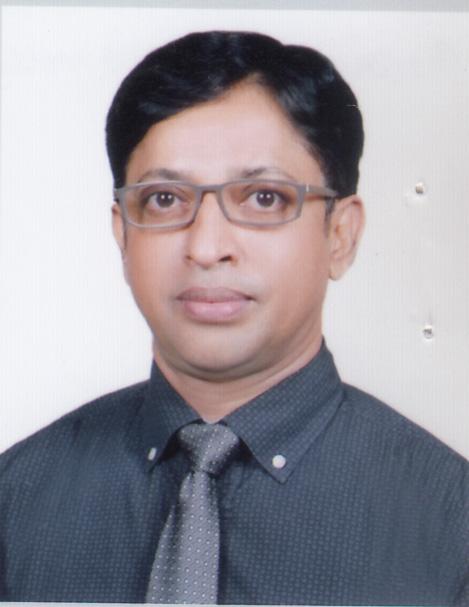 DR. GOLAM MORSHED MOLLAF/Name: Abdul Hamid MollaM/Name: Begum LutfunnessaBM & DC Reg. No: 30586NID: 1938881107Cell: 01817574626Address: Professor Biochemistry Dept. Sheikh Sayera Khatun Medical College, GopalganjBlood Group: AB+191Voter NoLM-2100190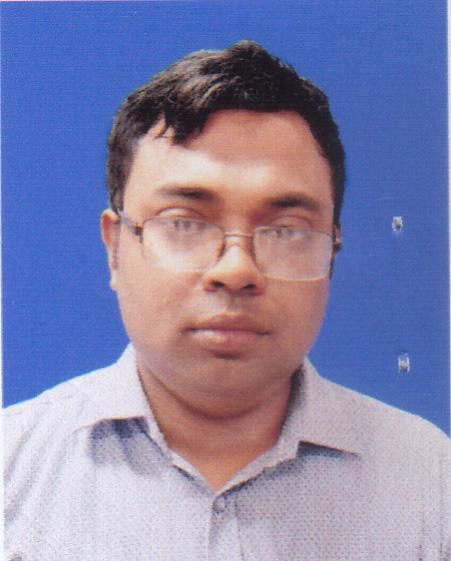 MD. SAZZAD HOSSAINF/Name: Late. Md. Mosharraf HossainM/Name: Begum Arefa HassanaBM & DC Reg. No: 60757NID: 644973112Cell: 01705513802Address: 82 (GHA), Road No: 7, Nirala Residential Area, Khulna, SSKMC, Gopalganj.Blood Group: A+192Voter NoLM-2100191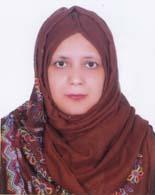 DR. SALMA AKHTERF/Name: Abdul Momen ChowdhuryM/Name: Shahida AkhterBM & DC Reg. No: 30314NID: 2369402348Cell: 01712014678Address: SSKMC, GopalganjBlood Group: B+193Voter NoLM-2100192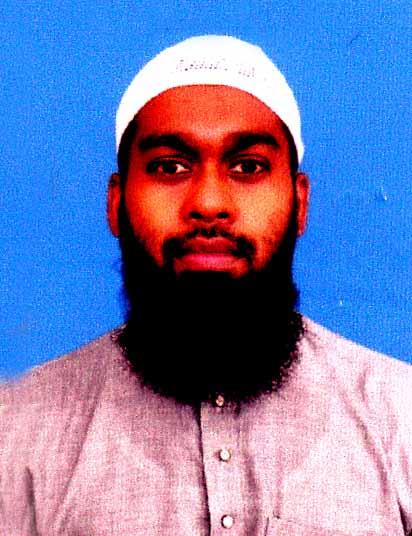 DR. MD. NAZMUL ISLAM NISSANF/Name: Md. Nurul IslamM/Name: Dewan NurjahanBM & DC Reg. No: 59348NID: 2694811023275Cell: 01715028138Address: S.S.K.M.C. DormatoryBlood Group: O+194Voter NoLM-2100193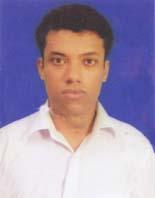 DR. A.S.M. NURUS SHAFIF/Name: Md. Abdur RashidM/Name: Zannnatun NesaBM & DC Reg. No: 90659NID: 19933523209000078Cell: 01722964574Address: Sheikh Sayera Khatun Medical College GopalganjBlood Group: B+195Voter NoLM-2100194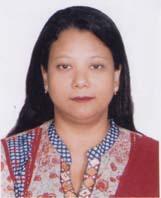 DR. MAFRUHA TAZKIN MILKYF/Name: Md. Khurshid AlamM/Name: Mrs. Gowhor PervinBM & DC Reg. No: 36901NID: 2627205550768Cell: 01819439789Address: dormetory Bhaban, Sheikh Sayera Khatun Medical College, GopalganjBlood Group: B+196Voter NoLM-2100195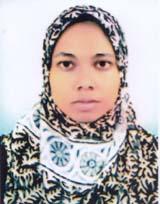 DR. MANIA PARVINF/Name: Md. Abdul JalilM/Name: Arju Ara BegumBM & DC Reg. No: 61906NID: 19894792104045356Cell: 01799599077Address: Muksudpur Upazila Health Complex Muksudpur, Gopalganj.Blood Group: B+197Voter NoLM-2100196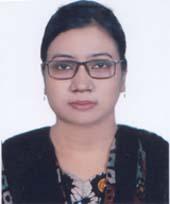 DR. FLORIDA YALI NIPUF/Name: Chaitanya Kumar BiswasM/Name: Deb Rani BiswasBM & DC Reg. No: 95966NID: 19943515850000145Cell: 01766858937Address: Muksudpur, Upazila Health Complex Gopalganj.Blood Group: B+198Voter NoLM-2100197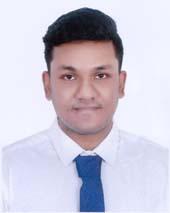 DR. YASIR ARAFAT NISSANF/Name: A.k.m. Giash UddinM/Name: Shahina BegumBM & DC Reg. No: 110573NID: 1026171353Cell: 01675737959Address: Upazilla Health Complex, Muksudpur, Gopalganj.Blood Group: O+199Voter NoLM-2100198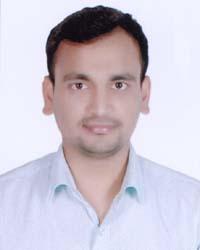 DR. JIHAD HOSSENF/Name: Kalum MiaM/Name: Denara BegumBM & DC Reg. No: 108729NID: 3752330641Cell: 01765666557Address: Vill: Kaunia Post: Bejra-Vatra Thana: Muksudpur Dist: Gopalganj.Blood Group: A+200Voter NoLM-2100199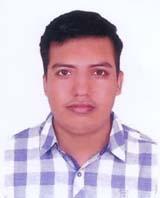 DR. MD. JAHIDUL ISLAMF/Name: Md. Jahangir AlomM/Name: Khadiza BegumBM & DC Reg. No: 90029NID: 3302340447Cell: 01316427910Address: Upazila Health Complex, Muksukpur,  Gopalganj.Blood Group: O+201Voter NoLM-2100200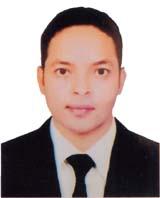 DR. ARINDAM BHAKTAF/Name: Ram Krishna BhaktaM/Name: Mukti BhaktaBM & DC Reg. No: 105310NID: 19943515811000216Cell: 0184312557Address: Upazila Health Complex, Muksukpur,  Gopalganj.Blood Group: B+202Voter NoLM-2100201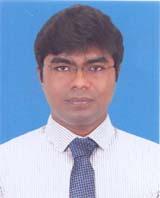 DR. TAPAN BHAKTAF/Name: Noren BhaktaM/Name: Parul BhaktaBM & DC Reg. No: 89473NID: 1918877158Cell: 01780787713Address: Muksedpur, Upazila Health Complex, Muksedpur, Gopalganj.Blood Group: B+203Voter NoLM-2100202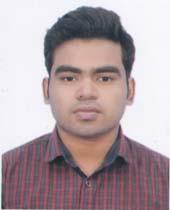 DR. DIP SAHAF/Name: Narattam SahaM/Name: Namita SahaBM & DC Reg. No: 94959NID: 3301567644Cell: 01770335025Address: Dector's Quarter, Upazilla Health Complex, Muksudpur, Gopalganj.Blood Group: O+204Voter NoLM-2100203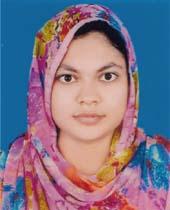 DR. NAZIAT ALAM JUTHYF/Name: Mir Mahbub AlamM/Name: Jesmin BegumBM & DC Reg. No: 98572NID: 2853015747Cell: 01727603089Address: Muksudpur, Upazila Health Complex, Muksudpur, Gopalganj.Blood Group: A+205Voter NoLM-2100204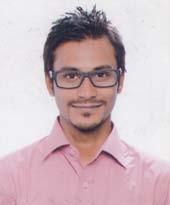 DR. MOHAMMAD SYEDUZZAMAN JEWELF/Name: Sheikh Golam HasibM/Name: Momtaz BegumBM & DC Reg. No: 79692NID: 6005645418Cell: 01914898117Address: Gopalganj Sadar Upazila Health Office.Blood Group: O+206Voter NoLM-2100205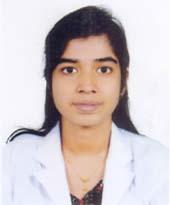 DR. SUTAPA BISWASF/Name: Shyamal BiswasM/Name: Niyati BiswasBM & DC Reg. No: 110348NID: 3705801755Cell: 01620116708Address: 61/1, Sahapara, Gopalganj Sadar, Gopalganj.Blood Group: B+207Voter NoLM-2100206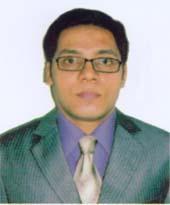 DR. SHORIF UZ ZAMANF/Name: Layek Uz ZamanM/Name: Payara ZamanBM & DC Reg. No: 41316NID: 2695042759289Cell: 01712153478Address: Orthopaedic Department, Gopalganj, 250 Bed General Hospital, Gopalganj.Blood Group: B+208Voter NoLM-2100207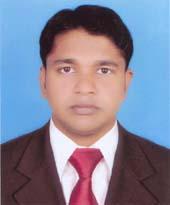 DR. SUMON ROYF/Name: Subhash Chandra RoyM/Name: Annada Rani BiswasBM & DC Reg. No: 55486NID: 4798516214746Cell: 01717322300Address: Assistant Prof. Department Of Biochemutry Sheikh Sayera Khatun Medical College, Gopalganj.Blood Group: A+209Voter NoLM-2100208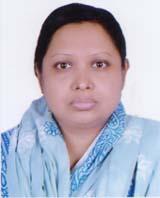 DR. MITA RAHMANF/Name: Habibur RahmanM/Name: Nilufa BegumBM & DC Reg. No: 51522NID: 6125215214553Cell: 01816495281Address: H-27, Model School Road, Gopalganj.Blood Group: A+210Voter NoLM-2100209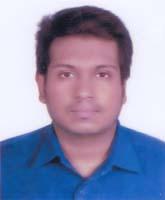 DR. RAFIZ ABYAZF/Name: Md. EbadullahM/Name: Afroza AbayedBM & DC Reg. No: 97353NID: 1460768565Cell: 01754063219Address: Markaz Moholla, Gopalganj.Blood Group: B+211Voter NoLM-2100210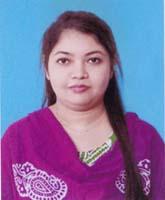 DR. LABONNO YEASMINEF/Name: Kazi Anwar HossainM/Name: Halima BegumBM & DC Reg. No: 99275NID: 2851542544Cell: 01744397282Address: 472/1, Markaz Moholla, Gopalganj.Blood Group: A+212Voter NoLM-2100211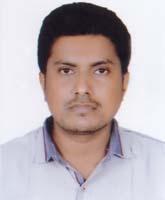 DR. HILLOL BISWASF/Name: Sushil BiswasM/Name: Usha BiswasBM & DC Reg. No: 81317NID: 19922698846000189Cell: 01842805778Address: Upazila Health Complex, Kotalipara Gopalganj.Blood Group: O+213Voter NoLM-2100212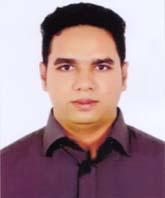 DR. MD. IBRAHIM MOLLAF/Name: Md. Mosaraf MollaM/Name: Monoyara HossainBM & DC Reg. No: 74680NID: 7337361567Cell: 01791667766Address: 100 Beded Upazila Health Complex, Kotalipara, Gopalganj.Blood Group: O-214Voter NoLM-2100213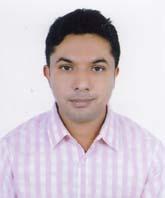 DR. MD. RAFIQUZZAMANF/Name: Md. Abdul MalekM/Name: Mrs. Saleha BegumBM & DC Reg. No: 51391NID: 7770355811Cell: 01717378060Address: 163, Sabujbag, Chandmari Road, Gopalganj Sadar, Gopalganj.Blood Group: A+215Voter NoLM-2100214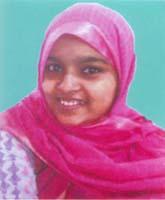 DR. REHANA SULTANA KANAF/Name: Md. Abdul Wadud MiahM/Name: Mrs. Manjuara WadudBM & DC Reg. No: 71359NID: 7300510364Cell: 01758693656Address: 163, Sabujbag, Chandmari Road Gopalganj Sadar, Gopalganj.Blood Group: O+216Voter NoLM-2100215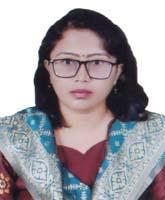 DR. NIPA BEPARIF/Name: Nirmalendu BepariM/Name: Promila BepariBM & DC Reg. No: 56292NID: 19840695112194056Cell: 01672499565Address: Shaikh Sayera Khatun Medical College Hospital Quarter, Gopalganj.Blood Group: A+217Voter NoLM-2100216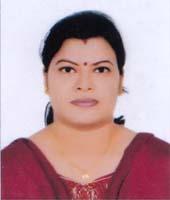 DR. NANDA SEN GUPTAF/Name: Mr. Bejoy Sen GuptaM/Name: Mrs. Shibani Sen GuptaBM & DC Reg. No: 45648NID: 1594121841451Cell: 01819133472Address: UHC, Kotalipara, Gopalgonj.Blood Group: B+218Voter NoLM-2100217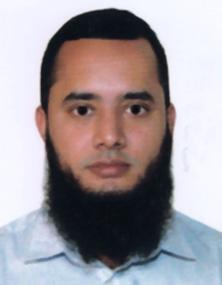 DR. NAHID HASANF/Name: Md. Erad Ali MunshiM/Name: Rehana BegumBM & DC Reg. No: 111240NID: 3309274862Cell: 01521461926Address: Noor tower, 4th Floor, Holding 6/3, Janata Road, Bottola, Gopalganj.Blood Group: O+219Voter NoLM-2100218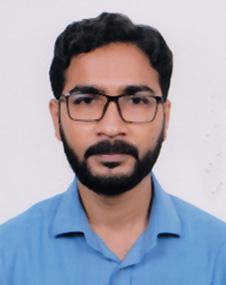 DR. SHEIKH SAZZAD HOSSAINF/Name: Sheikh Torab AliM/Name: Safia BegumBM & DC Reg. No: 82709NID: 19933514354000077Cell: 01936689229Address: Doctors quarter, 100 bedded UHC, Kashiani Gopalganj.Blood Group: B+220Voter NoLM-2100219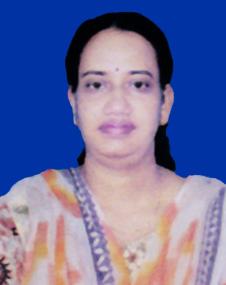 DR. SMRITI TIKADERF/Name: Profulla Kumar TikaderM/Name: Aloka TikaderBM & DC Reg. No: 42124NID: 8669418504Cell: 01715622818Address: 19/2 Teghoria School Road, Gopalganj Pouroshava, Gopalganj.Blood Group: B+221Voter NoLM-2100220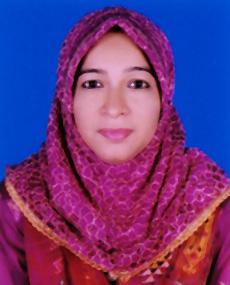 DR. NAZMUN SEHARF/Name: Late. Md. Nizamul Haque SiddiquiM/Name: Mst. Zinnatun NessaBM & DC Reg. No: 42354NID: 2691649420364Cell: 01712072849Address: 250/1, Nobin Bag Gopalganj, Sadar Gopalganj.Blood Group: O+222Voter NoLM-2100221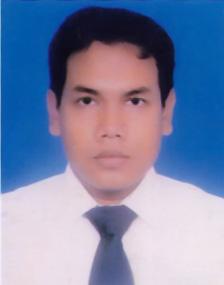 DR. MD. ABDULLAHEL AZAMF/Name: Proff. Dr. Md. AmanullahM/Name: Saleha ParvinBM & DC Reg. No: 42356NID: 2691649420365Cell: 01712787138Address: 250/1, Nobin Bag Gopalganj Sadar Gopalganj.Blood Group: A+223Voter NoLM-2100222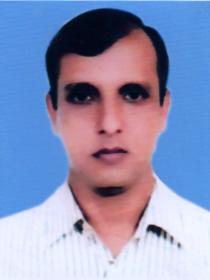 DR. TAPAS KANTI PODDERF/Name: Birendra Nath PodderM/Name: Santi Lata PodderBM & DC Reg. No: 36660NID: 5096512248Cell: 01728892061Address: Holding No. 00S6-02, Teghoria School Road Teghoria, Gopalganj Sadar, Gopalganj.Blood Group: B+224Voter NoLM-2100223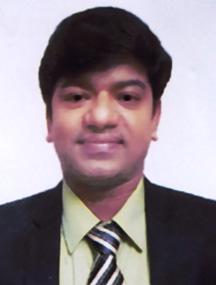 DR. PALASH CHANDRA SARKARF/Name: Ranjit Kumar SarkarM/Name: Jyotsna Rani SarkerBM & DC Reg. No: 51306NID: 8701422407Cell: 01717605812Address: Doctor's Quarter, SSKMCH, Gopalganj.Blood Group: O+225Voter NoLM-2100224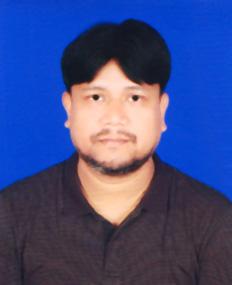 DR. KAZI MOSHIUL ALAMF/Name: Kazi Abul Kalam AzadM/Name: Mrs. Anowara BegumBM & DC Reg. No: 44025NID: 2696406684495Cell: 01736478912Address: Anesthesia Department, 250 Bedded General Hospital, Gopalganj.Blood Group: B+226Voter NoLM-2100225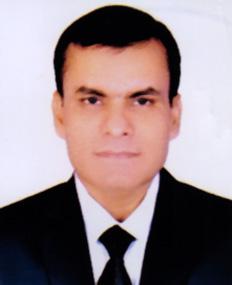 DR. SUVASH CHANDRA VADURYF/Name: Subodh Chandra VaduryM/Name: Mohamaya VaduryBM & DC Reg. No: 29056NID: 6921507238590Cell: 01786860306Address: Flat: B-7, Junior Consultants' Quarter, 250 Bedded General Hospital, Gopalganj.Blood Group: A+227Voter NoLM-2100226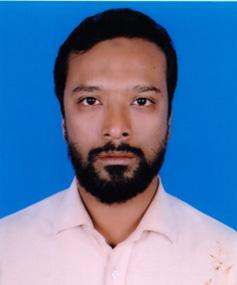 DR. MD. SAIFUL ISLAMF/Name: A. Gaffar TalukderM/Name: Rokeya BegumBM & DC Reg. No: 53262NID: 4643783790Cell: 01757292752Address: Mahammad para, Gopalganj.Blood Group: B+228Voter NoLM-2100227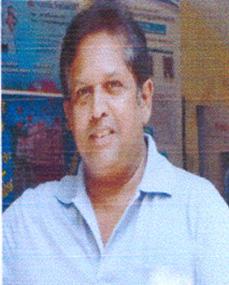 DR. SHAMS-E-TABRIZF/Name: Late. Matiur RahmanM/Name: Fatema BegumBM & DC Reg. No: 16166NID: 2693622445015Cell: 01711322777Address: Sheikh Sayera Khatun Medical College Gopalganj.Blood Group: n_a229Voter NoLM-2100228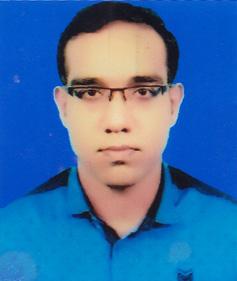 DR. DIBAKAR BISWASF/Name: Dulal Chandra BiswasM/Name: Bulu BiswasBM & DC Reg. No: 83063NID: 7752075247Cell: 01796428638Address: Civil Sergeon Office, Gopalganj.Blood Group: O+230Voter NoLM-2100229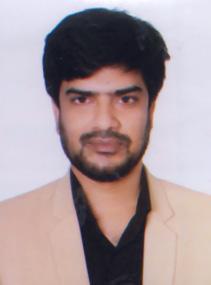 DR. ABDUL ALIM JEWELF/Name: Mohammad Abdul Wahab MollaM/Name: Late. Jahanara BegumBM & DC Reg. No: 45699NID: 5070718274Cell: 01745813938Address: 91/2, Abul Basar Road, Khatora, Post- Gopalganj Sadar-8100, Gopalganj.Blood Group: B+231Voter NoLM-2100230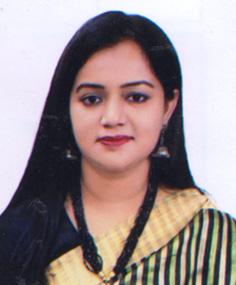 DR. SANJIDA FARDOUSF/Name: Dewan Md. Intajul IslamM/Name: Mrs. Nurun NaharBM & DC Reg. No: 45624NID: 4170728663Cell: 01745813938Address: 91/2, Abul Basar Road, Khatora, Gopalganj Sadar-8100, Gopalganj.Blood Group: O+232Voter NoLM-2100231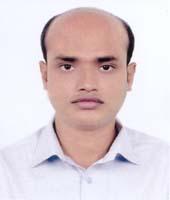 DR. KAMALESH BAGCHIF/Name: Kumud Ranjan BagchiM/Name: Sushama BagchiBM & DC Reg. No: 81330NID: 8215475487Cell: 01741312128Address: Upazilla Health Complex, Tungipara, Gopalganj.Blood Group: n_a233Voter NoLM-2100232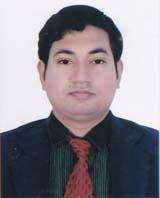 DR. SUBRATA KUMAR SAHAF/Name: Suvash Chandra SahaM/Name: Anjona Rani SahaBM & DC Reg. No: 69740NID: 4619262282Cell: 01721990399Address: Sahapara Road, Gopalganj.Blood Group: AB+234Voter NoLM-2100233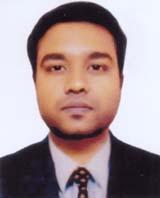 DR. SHEIKH ZAHIDUL ISLAMF/Name: Sheikh Harun-or-rashidM/Name: Nazma BegumBM & DC Reg. No: 83608NID: 2359812894Cell: 01685200112Address: Upazila Health Complex, Muksudpur, Gopalganj.Blood Group: A+235Voter NoLM-2100234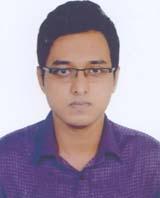 ANU AREFEEN MRIDHAF/Name: M. Nasimul Islam MridhaM/Name: Anju Ara KhatunBM & DC Reg. No: 82690NID: 19922696415000106Cell: 01796356696Address: Muksudpur Upazilla Health Complex.Blood Group: O+236Voter NoLM-2100235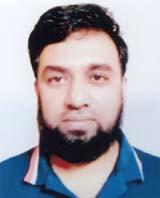 DR. MUHAMMAD MANIRUZZAMANF/Name: Muhammad Rokibul IslamM/Name: Jaheda KhatunBM & DC Reg. No: 45309NID: 2694266786333Cell: 01937517688Address: Muksudpur, GopalganjBlood Group: B+237Voter NoLM-2100236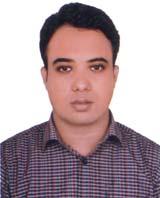 DR. MD. SALAUDDIN SUZONF/Name: Md. Amir HossainM/Name: Afroza BegumBM & DC Reg. No: 102139NID: 9579223737Cell: 01782044186Address: Vill: Komlapur. Muksudpur, Gopalganj.Blood Group: A+238Voter NoLM-2100237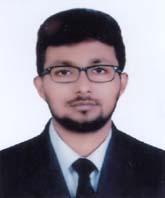 DR. JEWEL SARKARF/Name: Anadi Ranjan SarkarM/Name: Souravi SarkarBM & DC Reg. No: 92525NID: 5517263173Cell: 01737408308Address: Gopalganj. Sadar Gopalganj.Blood Group: B+239Voter NoLM-2100238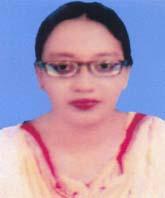 DR. KHALEDA PANNIF/Name: Md. Abdul KhalequeM/Name: Mrs. Sultana KhalequeBM & DC Reg. No: 42317NID: 8250056424Cell: 01791604755Address: 334, Lichu Bagan Bankpara, Gopalganj.Blood Group: O-240Voter NoLM-2100239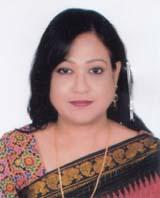 NAHID FERDAUSIF/Name: Abul Kasem FerdausiM/Name: Begum Umme AmeraBM & DC Reg. No: 20977NID: 3736674494Cell: 01718689771Address: Director`s Residence, Sheikh Fazilatunnesa Mujib Eye Hospital & Training Institute, Gopalganj.Blood Group: B+241Voter NoLM-2100240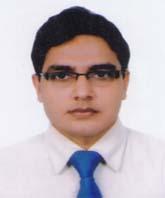 DR.  SAIFUL ISLAMF/Name: Late. Nurul IslamM/Name: Kohinur BegumBM & DC Reg. No: 66866NID: 8669929070Cell: 01723955293Address: Vill: Kekania, Post: Sultanshahi P.S: Gopalganj, Dist: Gopalganj.Blood Group: B+